ObjednávkaObjednávkaObjednávkaObjednávkaObjednávkaObjednávkaObjednávkaObjednávkaObjednávkaObjednávkaObjednávkaObjednávkaObjednávkaObjednávkaObjednávkaObjednávkaObjednávkaObjednávkaObjednávkaObjednávkaNO17000269NO17000269NO17000269NO17000269NO17000269NO17000269NO17000269NO17000269NO17000269NO17000269NO17000269NO17000269Odběratel:Odběratel:Odběratel:Odběratel:Odběratel:IČ: 25007017IČ: 25007017IČ: 25007017IČ: 25007017IČ: 25007017DIČ: CZ25007017DIČ: CZ25007017DIČ: CZ25007017DIČ: CZ25007017DIČ: CZ25007017DIČ: CZ25007017DIČ: CZ25007017DIČ: CZ25007017DIČ: CZ25007017DIČ: CZ25007017DIČ: CZ25007017DIČ: CZ25007017DIČ: CZ25007017ObjednávkaObjednávkaObjednávkaObjednávkaObjednávkaObjednávkaObjednávkaObjednávkaObjednávkaObjednávkaObjednávkaObjednávkaObjednávkaObjednávkaObjednávkaObjednávkaObjednávkaObjednávkaObjednávkaObjednávkaNO17000269NO17000269NO17000269NO17000269NO17000269NO17000269NO17000269NO17000269NO17000269NO17000269NO17000269NO17000269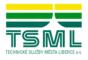 Technické služby města Liberce a.s.Technické služby města Liberce a.s.Technické služby města Liberce a.s.Technické služby města Liberce a.s.Technické služby města Liberce a.s.Technické služby města Liberce a.s.Technické služby města Liberce a.s.Technické služby města Liberce a.s.Technické služby města Liberce a.s.Technické služby města Liberce a.s.Technické služby města Liberce a.s.Technické služby města Liberce a.s.Technické služby města Liberce a.s.Technické služby města Liberce a.s.Technické služby města Liberce a.s.Technické služby města Liberce a.s.Technické služby města Liberce a.s.Technické služby města Liberce a.s.Středisko:Středisko:Středisko:Středisko:Středisko:Středisko:Středisko:Středisko:Středisko:Středisko:Středisko:050050050050050050050050Technické služby města Liberce a.s.Technické služby města Liberce a.s.Technické služby města Liberce a.s.Technické služby města Liberce a.s.Technické služby města Liberce a.s.Technické služby města Liberce a.s.Technické služby města Liberce a.s.Technické služby města Liberce a.s.Technické služby města Liberce a.s.Technické služby města Liberce a.s.Technické služby města Liberce a.s.Technické služby města Liberce a.s.Technické služby města Liberce a.s.Technické služby města Liberce a.s.Technické služby města Liberce a.s.Technické služby města Liberce a.s.Technické služby města Liberce a.s.Technické služby města Liberce a.s.Datum vystavení:Datum vystavení:Datum vystavení:Datum vystavení:Datum vystavení:Datum vystavení:Datum vystavení:Datum vystavení:Datum vystavení:Datum vystavení:Datum vystavení:31. 10. 201731. 10. 201731. 10. 201731. 10. 201731. 10. 201731. 10. 2017Datum vystavení:Datum vystavení:Datum vystavení:Datum vystavení:Datum vystavení:Datum vystavení:Datum vystavení:Datum vystavení:Datum vystavení:Datum vystavení:Datum vystavení:31. 10. 201731. 10. 201731. 10. 201731. 10. 201731. 10. 201731. 10. 2017Erbenova 376/2Erbenova 376/2Erbenova 376/2Datum vystavení:Datum vystavení:Datum vystavení:Datum vystavení:Datum vystavení:Datum vystavení:Datum vystavení:Datum vystavení:Datum vystavení:Datum vystavení:Datum vystavení:31. 10. 201731. 10. 201731. 10. 201731. 10. 201731. 10. 201731. 10. 2017Erbenova 376/2Erbenova 376/2Erbenova 376/2Datum dodání:Datum dodání:Datum dodání:Datum dodání:Datum dodání:Datum dodání:Datum dodání:Datum dodání:Datum dodání:Datum dodání:Datum dodání:31. 12. 201731. 12. 201731. 12. 201731. 12. 201731. 12. 201731. 12. 2017460 08 Liberec 8460 08 Liberec 8460 08 Liberec 8460 08 Liberec 8460 08 Liberec 8460 08 Liberec 8460 08 Liberec 8460 08 Liberec 8460 08 Liberec 8460 08 Liberec 8460 08 Liberec 8460 08 Liberec 8460 08 Liberec 8460 08 Liberec 8460 08 Liberec 8460 08 Liberec 8460 08 Liberec 8460 08 Liberec 8Datum dodání:Datum dodání:Datum dodání:Datum dodání:Datum dodání:Datum dodání:Datum dodání:Datum dodání:Datum dodání:Datum dodání:Datum dodání:31. 12. 201731. 12. 201731. 12. 201731. 12. 201731. 12. 201731. 12. 2017460 08 Liberec 8460 08 Liberec 8460 08 Liberec 8460 08 Liberec 8460 08 Liberec 8460 08 Liberec 8460 08 Liberec 8460 08 Liberec 8460 08 Liberec 8460 08 Liberec 8460 08 Liberec 8460 08 Liberec 8460 08 Liberec 8460 08 Liberec 8460 08 Liberec 8460 08 Liberec 8460 08 Liberec 8460 08 Liberec 8Česká republikaČeská republikaČeská republikaČeská republikaČeská republikaČeská republikaČeská republikaČeská republikaČeská republikaČeská republikaČeská republikaČeská republikaČeská republikaČeská republikaČeská republikaČeská republikaČeská republikaČeská republikaČeská republikaČeská republikaČeská republikaČeská republikaČeská republikaČeská republikaČeská republikaČeská republikaČeská republikaČeská republikaČeská republikaČeská republikaČeská republikaČeská republikaČeská republikaČeská republikaČeská republikaČeská republikaBankovní spojení:Bankovní spojení:Bankovní spojení:Bankovní spojení:Bankovní spojení:639461 / 0100639461 / 0100639461 / 0100639461 / 0100639461 / 0100639461 / 0100639461 / 0100639461 / 0100639461 / 0100639461 / 0100639461 / 0100639461 / 0100639461 / 0100639461 / 0100639461 / 0100639461 / 0100639461 / 0100639461 / 0100Bankovní spojení:Bankovní spojení:Bankovní spojení:Bankovní spojení:Bankovní spojení:639461 / 0100639461 / 0100639461 / 0100639461 / 0100639461 / 0100639461 / 0100639461 / 0100639461 / 0100639461 / 0100639461 / 0100639461 / 0100639461 / 0100639461 / 0100639461 / 0100639461 / 0100639461 / 0100639461 / 0100639461 / 0100Bankovní spojení:Bankovní spojení:Bankovní spojení:Bankovní spojení:Bankovní spojení:639461 / 0100639461 / 0100639461 / 0100639461 / 0100639461 / 0100639461 / 0100639461 / 0100639461 / 0100639461 / 0100639461 / 0100639461 / 0100639461 / 0100639461 / 0100639461 / 0100639461 / 0100639461 / 0100639461 / 0100639461 / 0100Dodavatel:Dodavatel:Dodavatel:Dodavatel:Dodavatel:Dodavatel:Dodavatel:Dodavatel:Dodavatel:IČ:IČ:27273482272734822727348227273482272734822727348227273482272734822727348227273482Bankovní spojení:Bankovní spojení:Bankovní spojení:Bankovní spojení:Bankovní spojení:639461 / 0100639461 / 0100639461 / 0100639461 / 0100639461 / 0100639461 / 0100639461 / 0100639461 / 0100639461 / 0100639461 / 0100639461 / 0100639461 / 0100639461 / 0100639461 / 0100639461 / 0100639461 / 0100639461 / 0100639461 / 0100Dodavatel:Dodavatel:Dodavatel:Dodavatel:Dodavatel:Dodavatel:Dodavatel:Dodavatel:Dodavatel:IČ:IČ:27273482272734822727348227273482272734822727348227273482272734822727348227273482IBAN:IBAN:IBAN:IBAN:IBAN:CZ72 0100 0000 0000 0063 9461CZ72 0100 0000 0000 0063 9461CZ72 0100 0000 0000 0063 9461CZ72 0100 0000 0000 0063 9461CZ72 0100 0000 0000 0063 9461CZ72 0100 0000 0000 0063 9461CZ72 0100 0000 0000 0063 9461CZ72 0100 0000 0000 0063 9461CZ72 0100 0000 0000 0063 9461CZ72 0100 0000 0000 0063 9461CZ72 0100 0000 0000 0063 9461CZ72 0100 0000 0000 0063 9461CZ72 0100 0000 0000 0063 9461CZ72 0100 0000 0000 0063 9461CZ72 0100 0000 0000 0063 9461CZ72 0100 0000 0000 0063 9461CZ72 0100 0000 0000 0063 9461CZ72 0100 0000 0000 0063 9461Dodavatel:Dodavatel:Dodavatel:Dodavatel:Dodavatel:Dodavatel:Dodavatel:Dodavatel:Dodavatel:IČ:IČ:27273482272734822727348227273482272734822727348227273482272734822727348227273482IBAN:IBAN:IBAN:IBAN:IBAN:CZ72 0100 0000 0000 0063 9461CZ72 0100 0000 0000 0063 9461CZ72 0100 0000 0000 0063 9461CZ72 0100 0000 0000 0063 9461CZ72 0100 0000 0000 0063 9461CZ72 0100 0000 0000 0063 9461CZ72 0100 0000 0000 0063 9461CZ72 0100 0000 0000 0063 9461CZ72 0100 0000 0000 0063 9461CZ72 0100 0000 0000 0063 9461CZ72 0100 0000 0000 0063 9461CZ72 0100 0000 0000 0063 9461CZ72 0100 0000 0000 0063 9461CZ72 0100 0000 0000 0063 9461CZ72 0100 0000 0000 0063 9461CZ72 0100 0000 0000 0063 9461CZ72 0100 0000 0000 0063 9461CZ72 0100 0000 0000 0063 9461Dodavatel:Dodavatel:Dodavatel:Dodavatel:Dodavatel:Dodavatel:Dodavatel:Dodavatel:Dodavatel:DIČ:DIČ:CZ27273482CZ27273482CZ27273482CZ27273482CZ27273482CZ27273482CZ27273482CZ27273482CZ27273482CZ27273482IBAN:IBAN:IBAN:IBAN:IBAN:CZ72 0100 0000 0000 0063 9461CZ72 0100 0000 0000 0063 9461CZ72 0100 0000 0000 0063 9461CZ72 0100 0000 0000 0063 9461CZ72 0100 0000 0000 0063 9461CZ72 0100 0000 0000 0063 9461CZ72 0100 0000 0000 0063 9461CZ72 0100 0000 0000 0063 9461CZ72 0100 0000 0000 0063 9461CZ72 0100 0000 0000 0063 9461CZ72 0100 0000 0000 0063 9461CZ72 0100 0000 0000 0063 9461CZ72 0100 0000 0000 0063 9461CZ72 0100 0000 0000 0063 9461CZ72 0100 0000 0000 0063 9461CZ72 0100 0000 0000 0063 9461CZ72 0100 0000 0000 0063 9461CZ72 0100 0000 0000 0063 9461DIČ:DIČ:CZ27273482CZ27273482CZ27273482CZ27273482CZ27273482CZ27273482CZ27273482CZ27273482CZ27273482CZ27273482DIČ:DIČ:CZ27273482CZ27273482CZ27273482CZ27273482CZ27273482CZ27273482CZ27273482CZ27273482CZ27273482CZ27273482Zastoupen:Zastoupen:Šimoník Petr, Ing.Šimoník Petr, Ing.Šimoník Petr, Ing.Šimoník Petr, Ing.Šimoník Petr, Ing.Šimoník Petr, Ing.Šimoník Petr, Ing.Šimoník Petr, Ing.Šimoník Petr, Ing.Šimoník Petr, Ing.Šimoník Petr, Ing.Šimoník Petr, Ing.Šimoník Petr, Ing.Šimoník Petr, Ing.Šimoník Petr, Ing.Šimoník Petr, Ing.Šimoník Petr, Ing.Šimoník Petr, Ing.Zastoupen:Zastoupen:Šimoník Petr, Ing.Šimoník Petr, Ing.Šimoník Petr, Ing.Šimoník Petr, Ing.Šimoník Petr, Ing.Šimoník Petr, Ing.Šimoník Petr, Ing.Šimoník Petr, Ing.Šimoník Petr, Ing.Šimoník Petr, Ing.Šimoník Petr, Ing.Šimoník Petr, Ing.Šimoník Petr, Ing.Šimoník Petr, Ing.Šimoník Petr, Ing.Šimoník Petr, Ing.Šimoník Petr, Ing.Šimoník Petr, Ing.Darostav s.r.o.Darostav s.r.o.Darostav s.r.o.Darostav s.r.o.Darostav s.r.o.Darostav s.r.o.Darostav s.r.o.Darostav s.r.o.Darostav s.r.o.Darostav s.r.o.Darostav s.r.o.Darostav s.r.o.Darostav s.r.o.Darostav s.r.o.Darostav s.r.o.Darostav s.r.o.Darostav s.r.o.Darostav s.r.o.Darostav s.r.o.Darostav s.r.o.Darostav s.r.o.Darostav s.r.o.Darostav s.r.o.Darostav s.r.o.Darostav s.r.o.Darostav s.r.o.Darostav s.r.o.Darostav s.r.o.Darostav s.r.o.Darostav s.r.o.Darostav s.r.o.Výkonný ředitelVýkonný ředitelVýkonný ředitelVýkonný ředitelVýkonný ředitelVýkonný ředitelVýkonný ředitelVýkonný ředitelVýkonný ředitelVýkonný ředitelVýkonný ředitelVýkonný ředitelVýkonný ředitelVýkonný ředitelVýkonný ředitelVýkonný ředitelVýkonný ředitelVýkonný ředitelDarostav s.r.o.Darostav s.r.o.Darostav s.r.o.Darostav s.r.o.Darostav s.r.o.Darostav s.r.o.Darostav s.r.o.Darostav s.r.o.Darostav s.r.o.Darostav s.r.o.Darostav s.r.o.Darostav s.r.o.Darostav s.r.o.Darostav s.r.o.Darostav s.r.o.Darostav s.r.o.Darostav s.r.o.Darostav s.r.o.Darostav s.r.o.Darostav s.r.o.Darostav s.r.o.Darostav s.r.o.Darostav s.r.o.Darostav s.r.o.Darostav s.r.o.Darostav s.r.o.Darostav s.r.o.Darostav s.r.o.Darostav s.r.o.Darostav s.r.o.Darostav s.r.o.Výkonný ředitelVýkonný ředitelVýkonný ředitelVýkonný ředitelVýkonný ředitelVýkonný ředitelVýkonný ředitelVýkonný ředitelVýkonný ředitelVýkonný ředitelVýkonný ředitelVýkonný ředitelVýkonný ředitelVýkonný ředitelVýkonný ředitelVýkonný ředitelVýkonný ředitelVýkonný ředitelTřída 1. máje 97Třída 1. máje 97Třída 1. máje 97Třída 1. máje 97Třída 1. máje 97Třída 1. máje 97Třída 1. máje 97Třída 1. máje 97Třída 1. máje 97Třída 1. máje 97Třída 1. máje 97Třída 1. máje 97Třída 1. máje 97Třída 1. máje 97Třída 1. máje 97Třída 1. máje 97Třída 1. máje 97Třída 1. máje 97Třída 1. máje 97Třída 1. máje 97Třída 1. máje 97Třída 1. máje 97Třída 1. máje 97Třída 1. máje 97Třída 1. máje 97Třída 1. máje 97Třída 1. máje 97Třída 1. máje 97Třída 1. máje 97Třída 1. máje 97Třída 1. máje 97Třída 1. máje 97Třída 1. máje 97Třída 1. máje 97Třída 1. máje 97Třída 1. máje 97Třída 1. máje 97Třída 1. máje 97Třída 1. máje 97Třída 1. máje 97Třída 1. máje 97Třída 1. máje 97Třída 1. máje 97Třída 1. máje 97Třída 1. máje 97Třída 1. máje 97Třída 1. máje 97Třída 1. máje 97Třída 1. máje 97Třída 1. máje 97Třída 1. máje 97Třída 1. máje 97Třída 1. máje 97Třída 1. máje 97Třída 1. máje 97Třída 1. máje 97Třída 1. máje 97Třída 1. máje 97Třída 1. máje 97Třída 1. máje 97Třída 1. máje 97Třída 1. máje 97Zapsána v obchodním rejstříku vedeném krajským soudem v Ústí nad Labem oddíl B, vložka 877Zapsána v obchodním rejstříku vedeném krajským soudem v Ústí nad Labem oddíl B, vložka 877Zapsána v obchodním rejstříku vedeném krajským soudem v Ústí nad Labem oddíl B, vložka 877Zapsána v obchodním rejstříku vedeném krajským soudem v Ústí nad Labem oddíl B, vložka 877Zapsána v obchodním rejstříku vedeném krajským soudem v Ústí nad Labem oddíl B, vložka 877Zapsána v obchodním rejstříku vedeném krajským soudem v Ústí nad Labem oddíl B, vložka 877Zapsána v obchodním rejstříku vedeném krajským soudem v Ústí nad Labem oddíl B, vložka 877Zapsána v obchodním rejstříku vedeném krajským soudem v Ústí nad Labem oddíl B, vložka 877Zapsána v obchodním rejstříku vedeném krajským soudem v Ústí nad Labem oddíl B, vložka 877Zapsána v obchodním rejstříku vedeném krajským soudem v Ústí nad Labem oddíl B, vložka 877Zapsána v obchodním rejstříku vedeném krajským soudem v Ústí nad Labem oddíl B, vložka 877Zapsána v obchodním rejstříku vedeném krajským soudem v Ústí nad Labem oddíl B, vložka 877Zapsána v obchodním rejstříku vedeném krajským soudem v Ústí nad Labem oddíl B, vložka 877Zapsána v obchodním rejstříku vedeném krajským soudem v Ústí nad Labem oddíl B, vložka 877Zapsána v obchodním rejstříku vedeném krajským soudem v Ústí nad Labem oddíl B, vložka 877Zapsána v obchodním rejstříku vedeném krajským soudem v Ústí nad Labem oddíl B, vložka 877Zapsána v obchodním rejstříku vedeném krajským soudem v Ústí nad Labem oddíl B, vložka 877Zapsána v obchodním rejstříku vedeném krajským soudem v Ústí nad Labem oddíl B, vložka 877Zapsána v obchodním rejstříku vedeném krajským soudem v Ústí nad Labem oddíl B, vložka 877Zapsána v obchodním rejstříku vedeném krajským soudem v Ústí nad Labem oddíl B, vložka 877Zapsána v obchodním rejstříku vedeném krajským soudem v Ústí nad Labem oddíl B, vložka 877Zapsána v obchodním rejstříku vedeném krajským soudem v Ústí nad Labem oddíl B, vložka 877Zapsána v obchodním rejstříku vedeném krajským soudem v Ústí nad Labem oddíl B, vložka 877Třída 1. máje 97Třída 1. máje 97Třída 1. máje 97Třída 1. máje 97Třída 1. máje 97Třída 1. máje 97Třída 1. máje 97Třída 1. máje 97Třída 1. máje 97Třída 1. máje 97Třída 1. máje 97Třída 1. máje 97Třída 1. máje 97Třída 1. máje 97Třída 1. máje 97Třída 1. máje 97Třída 1. máje 97Třída 1. máje 97Třída 1. máje 97Třída 1. máje 97Třída 1. máje 97Třída 1. máje 97Třída 1. máje 97Třída 1. máje 97Třída 1. máje 97Třída 1. máje 97Třída 1. máje 97Třída 1. máje 97Třída 1. máje 97Třída 1. máje 97Třída 1. máje 97Zapsána v obchodním rejstříku vedeném krajským soudem v Ústí nad Labem oddíl B, vložka 877Zapsána v obchodním rejstříku vedeném krajským soudem v Ústí nad Labem oddíl B, vložka 877Zapsána v obchodním rejstříku vedeném krajským soudem v Ústí nad Labem oddíl B, vložka 877Zapsána v obchodním rejstříku vedeném krajským soudem v Ústí nad Labem oddíl B, vložka 877Zapsána v obchodním rejstříku vedeném krajským soudem v Ústí nad Labem oddíl B, vložka 877Zapsána v obchodním rejstříku vedeném krajským soudem v Ústí nad Labem oddíl B, vložka 877Zapsána v obchodním rejstříku vedeném krajským soudem v Ústí nad Labem oddíl B, vložka 877Zapsána v obchodním rejstříku vedeném krajským soudem v Ústí nad Labem oddíl B, vložka 877Zapsána v obchodním rejstříku vedeném krajským soudem v Ústí nad Labem oddíl B, vložka 877Zapsána v obchodním rejstříku vedeném krajským soudem v Ústí nad Labem oddíl B, vložka 877Zapsána v obchodním rejstříku vedeném krajským soudem v Ústí nad Labem oddíl B, vložka 877Zapsána v obchodním rejstříku vedeném krajským soudem v Ústí nad Labem oddíl B, vložka 877Zapsána v obchodním rejstříku vedeném krajským soudem v Ústí nad Labem oddíl B, vložka 877Zapsána v obchodním rejstříku vedeném krajským soudem v Ústí nad Labem oddíl B, vložka 877Zapsána v obchodním rejstříku vedeném krajským soudem v Ústí nad Labem oddíl B, vložka 877Zapsána v obchodním rejstříku vedeném krajským soudem v Ústí nad Labem oddíl B, vložka 877Zapsána v obchodním rejstříku vedeném krajským soudem v Ústí nad Labem oddíl B, vložka 877Zapsána v obchodním rejstříku vedeném krajským soudem v Ústí nad Labem oddíl B, vložka 877Zapsána v obchodním rejstříku vedeném krajským soudem v Ústí nad Labem oddíl B, vložka 877Zapsána v obchodním rejstříku vedeném krajským soudem v Ústí nad Labem oddíl B, vložka 877Zapsána v obchodním rejstříku vedeném krajským soudem v Ústí nad Labem oddíl B, vložka 877Zapsána v obchodním rejstříku vedeném krajským soudem v Ústí nad Labem oddíl B, vložka 877Zapsána v obchodním rejstříku vedeném krajským soudem v Ústí nad Labem oddíl B, vložka 877460 01 Liberec460 01 Liberec460 01 Liberec460 01 Liberec460 01 Liberec460 01 Liberec460 01 Liberec460 01 Liberec460 01 Liberec460 01 Liberec460 01 Liberec460 01 Liberec460 01 Liberec460 01 Liberec460 01 Liberec460 01 Liberec460 01 Liberec460 01 Liberec460 01 Liberec460 01 Liberec460 01 Liberec460 01 Liberec460 01 Liberec460 01 Liberec460 01 Liberec460 01 Liberec460 01 Liberec460 01 Liberec460 01 Liberec460 01 Liberec460 01 LiberecDodací podmínky:Dodací podmínky:Dodací podmínky:Dodací podmínky:Dodací podmínky:Dodací podmínky:Dle dohodyDle dohodyDle dohodyDle dohodyDle dohodyDle dohodyDle dohodyDle dohodyDle dohodyDle dohodyDle dohodyDle dohodyDle dohodyDle dohodyDle dohodyDle dohodyDle dohodyDle dohodyDodací podmínky:Dodací podmínky:Dodací podmínky:Dodací podmínky:Dodací podmínky:Dodací podmínky:Dle dohodyDle dohodyDle dohodyDle dohodyDle dohodyDle dohodyDle dohodyDle dohodyDle dohodyDle dohodyDle dohodyDle dohodyDle dohodyDle dohodyDle dohodyDle dohodyDle dohodyDle dohodyDodací podmínky:Dodací podmínky:Dodací podmínky:Dodací podmínky:Dodací podmínky:Dodací podmínky:Dle dohodyDle dohodyDle dohodyDle dohodyDle dohodyDle dohodyDle dohodyDle dohodyDle dohodyDle dohodyDle dohodyDle dohodyDle dohodyDle dohodyDle dohodyDle dohodyDle dohodyDle dohodyZastoupen:Zastoupen:Zastoupen:Zastoupen:Zastoupen:Zastoupen:Zastoupen:Zastoupen:Zastoupen:Platební podmínky:Platební podmínky:Platební podmínky:Platební podmínky:Platební podmínky:Platební podmínky:Převodním příkazemPřevodním příkazemPřevodním příkazemPřevodním příkazemPřevodním příkazemPřevodním příkazemPřevodním příkazemPřevodním příkazemPřevodním příkazemPřevodním příkazemPřevodním příkazemPřevodním příkazemPřevodním příkazemPřevodním příkazemPřevodním příkazemPřevodním příkazemPřevodním příkazemPřevodním příkazemZastoupen:Zastoupen:Zastoupen:Zastoupen:Zastoupen:Zastoupen:Zastoupen:Zastoupen:Zastoupen:Platební podmínky:Platební podmínky:Platební podmínky:Platební podmínky:Platební podmínky:Platební podmínky:Převodním příkazemPřevodním příkazemPřevodním příkazemPřevodním příkazemPřevodním příkazemPřevodním příkazemPřevodním příkazemPřevodním příkazemPřevodním příkazemPřevodním příkazemPřevodním příkazemPřevodním příkazemPřevodním příkazemPřevodním příkazemPřevodním příkazemPřevodním příkazemPřevodním příkazemPřevodním příkazemPřepravní podmínky:Přepravní podmínky:Přepravní podmínky:Přepravní podmínky:Přepravní podmínky:Přepravní podmínky:Přepravní podmínky:Přepravní podmínky:Přepravní podmínky:Přepravní podmínky:Přepravní podmínky:Přepravní podmínky:1. Objednáváme u Vás zboží / služby dle následujícího rozpisu:1. Objednáváme u Vás zboží / služby dle následujícího rozpisu:1. Objednáváme u Vás zboží / služby dle následujícího rozpisu:1. Objednáváme u Vás zboží / služby dle následujícího rozpisu:1. Objednáváme u Vás zboží / služby dle následujícího rozpisu:1. Objednáváme u Vás zboží / služby dle následujícího rozpisu:1. Objednáváme u Vás zboží / služby dle následujícího rozpisu:1. Objednáváme u Vás zboží / služby dle následujícího rozpisu:1. Objednáváme u Vás zboží / služby dle následujícího rozpisu:1. Objednáváme u Vás zboží / služby dle následujícího rozpisu:1. Objednáváme u Vás zboží / služby dle následujícího rozpisu:1. Objednáváme u Vás zboží / služby dle následujícího rozpisu:1. Objednáváme u Vás zboží / služby dle následujícího rozpisu:1. Objednáváme u Vás zboží / služby dle následujícího rozpisu:1. Objednáváme u Vás zboží / služby dle následujícího rozpisu:1. Objednáváme u Vás zboží / služby dle následujícího rozpisu:1. Objednáváme u Vás zboží / služby dle následujícího rozpisu:1. Objednáváme u Vás zboží / služby dle následujícího rozpisu:1. Objednáváme u Vás zboží / služby dle následujícího rozpisu:1. Objednáváme u Vás zboží / služby dle následujícího rozpisu:1. Objednáváme u Vás zboží / služby dle následujícího rozpisu:1. Objednáváme u Vás zboží / služby dle následujícího rozpisu:1. Objednáváme u Vás zboží / služby dle následujícího rozpisu:1. Objednáváme u Vás zboží / služby dle následujícího rozpisu:1. Objednáváme u Vás zboží / služby dle následujícího rozpisu:1. Objednáváme u Vás zboží / služby dle následujícího rozpisu:1. Objednáváme u Vás zboží / služby dle následujícího rozpisu:1. Objednáváme u Vás zboží / služby dle následujícího rozpisu:1. Objednáváme u Vás zboží / služby dle následujícího rozpisu:1. Objednáváme u Vás zboží / služby dle následujícího rozpisu:1. Objednáváme u Vás zboží / služby dle následujícího rozpisu:1. Objednáváme u Vás zboží / služby dle následujícího rozpisu:1. Objednáváme u Vás zboží / služby dle následujícího rozpisu:1. Objednáváme u Vás zboží / služby dle následujícího rozpisu:1. Objednáváme u Vás zboží / služby dle následujícího rozpisu:1. Objednáváme u Vás zboží / služby dle následujícího rozpisu:1. Objednáváme u Vás zboží / služby dle následujícího rozpisu:1. Objednáváme u Vás zboží / služby dle následujícího rozpisu:1. Objednáváme u Vás zboží / služby dle následujícího rozpisu:1. Objednáváme u Vás zboží / služby dle následujícího rozpisu:1. Objednáváme u Vás zboží / služby dle následujícího rozpisu:1. Objednáváme u Vás zboží / služby dle následujícího rozpisu:1. Objednáváme u Vás zboží / služby dle následujícího rozpisu:1. Objednáváme u Vás zboží / služby dle následujícího rozpisu:1. Objednáváme u Vás zboží / služby dle následujícího rozpisu:1. Objednáváme u Vás zboží / služby dle následujícího rozpisu:1. Objednáváme u Vás zboží / služby dle následujícího rozpisu:1. Objednáváme u Vás zboží / služby dle následujícího rozpisu:1. Objednáváme u Vás zboží / služby dle následujícího rozpisu:1. Objednáváme u Vás zboží / služby dle následujícího rozpisu:1. Objednáváme u Vás zboží / služby dle následujícího rozpisu:1. Objednáváme u Vás zboží / služby dle následujícího rozpisu:1. Objednáváme u Vás zboží / služby dle následujícího rozpisu:1. Objednáváme u Vás zboží / služby dle následujícího rozpisu:1. Objednáváme u Vás zboží / služby dle následujícího rozpisu:1. Objednáváme u Vás zboží / služby dle následujícího rozpisu:1. Objednáváme u Vás zboží / služby dle následujícího rozpisu:1. Objednáváme u Vás zboží / služby dle následujícího rozpisu:1. Objednáváme u Vás zboží / služby dle následujícího rozpisu:1. Objednáváme u Vás zboží / služby dle následujícího rozpisu:1. Objednáváme u Vás zboží / služby dle následujícího rozpisu:1. Objednáváme u Vás zboží / služby dle následujícího rozpisu:1. Objednáváme u Vás zboží / služby dle následujícího rozpisu:1. Objednáváme u Vás zboží / služby dle následujícího rozpisu:Označení a popis dodávkyOznačení a popis dodávkyOznačení a popis dodávkyOznačení a popis dodávkyOznačení a popis dodávkyOznačení a popis dodávkyOznačení a popis dodávkyOznačení a popis dodávkyOznačení a popis dodávkyOznačení a popis dodávkyOznačení a popis dodávkyOznačení a popis dodávkyOznačení a popis dodávkyOznačení a popis dodávkyOznačení a popis dodávkyZakázkaZakázkaZakázkaZakázkaZakázkaZakázkaZakázkaZakázkaZakázkaZakázkaZakázkaZakázkaZakázkaZakázkaPočet MJPočet MJPočet MJPočet MJPočet MJPočet MJMJMJMJCena MJ CZKCena MJ CZKCena MJ CZKCena MJ CZKCena MJ CZKCena MJ CZKCena MJ CZKCelkem CZKCelkem CZKCelkem CZKCelkem CZKCelkem CZKCelkem CZK hrabání listí    hrabání listí    hrabání listí    hrabání listí    hrabání listí    hrabání listí    hrabání listí    hrabání listí    hrabání listí    hrabání listí    hrabání listí    hrabání listí    hrabání listí    hrabání listí    hrabání listí    hrabání listí    hrabání listí    hrabání listí    hrabání listí    hrabání listí    hrabání listí   xxxxxxxxxxxxxxxxxxm2m2XXX XXX XXX XXX XXX xxx xxx xxx xxx xxx xxx  hrabání listí    hrabání listí    hrabání listí    hrabání listí    hrabání listí    hrabání listí    hrabání listí    hrabání listí    hrabání listí    hrabání listí    hrabání listí    hrabání listí    hrabání listí    hrabání listí    hrabání listí    hrabání listí    hrabání listí    hrabání listí    hrabání listí    hrabání listí    hrabání listí   xxxxxxxxxxxxxxxxxxm2m2XXX XXX XXX XXX XXX xxx xxx xxx xxx xxx xxx  naložení shrabaného listí    naložení shrabaného listí    naložení shrabaného listí    naložení shrabaného listí    naložení shrabaného listí    naložení shrabaného listí    naložení shrabaného listí    naložení shrabaného listí    naložení shrabaného listí    naložení shrabaného listí    naložení shrabaného listí    naložení shrabaného listí    naložení shrabaného listí    naložení shrabaného listí    naložení shrabaného listí    naložení shrabaného listí    naložení shrabaného listí    naložení shrabaného listí    naložení shrabaného listí    naložení shrabaného listí    naložení shrabaného listí   xxxxxxxxxxxxxxxxxxm3m3XXX XXX XXX XXX XXX xxx xxx xxx xxx xxx xxx  naložení shrabaného listí    naložení shrabaného listí    naložení shrabaného listí    naložení shrabaného listí    naložení shrabaného listí    naložení shrabaného listí    naložení shrabaného listí    naložení shrabaného listí    naložení shrabaného listí    naložení shrabaného listí    naložení shrabaného listí    naložení shrabaného listí    naložení shrabaného listí    naložení shrabaného listí    naložení shrabaného listí    naložení shrabaného listí    naložení shrabaného listí    naložení shrabaného listí    naložení shrabaného listí    naložení shrabaného listí    naložení shrabaného listí   xxxxxxxxxxxxxxxxxxm3m3XXX XXX XXX XXX XXX xxx xxx xxx xxx xxx xxx  štěpkování dřevní hmoty    štěpkování dřevní hmoty    štěpkování dřevní hmoty    štěpkování dřevní hmoty    štěpkování dřevní hmoty    štěpkování dřevní hmoty    štěpkování dřevní hmoty    štěpkování dřevní hmoty    štěpkování dřevní hmoty    štěpkování dřevní hmoty    štěpkování dřevní hmoty    štěpkování dřevní hmoty    štěpkování dřevní hmoty    štěpkování dřevní hmoty    štěpkování dřevní hmoty    štěpkování dřevní hmoty    štěpkování dřevní hmoty    štěpkování dřevní hmoty    štěpkování dřevní hmoty    štěpkování dřevní hmoty    štěpkování dřevní hmoty   xxxxxxxxxxxxxxxxxxm3m3XXX XXX XXX XXX XXX xxx xxx xxx xxx xxx xxx  štěpkování dřevní hmoty    štěpkování dřevní hmoty    štěpkování dřevní hmoty    štěpkování dřevní hmoty    štěpkování dřevní hmoty    štěpkování dřevní hmoty    štěpkování dřevní hmoty    štěpkování dřevní hmoty    štěpkování dřevní hmoty    štěpkování dřevní hmoty    štěpkování dřevní hmoty    štěpkování dřevní hmoty    štěpkování dřevní hmoty    štěpkování dřevní hmoty    štěpkování dřevní hmoty    štěpkování dřevní hmoty    štěpkování dřevní hmoty    štěpkování dřevní hmoty    štěpkování dřevní hmoty    štěpkování dřevní hmoty    štěpkování dřevní hmoty   xxxxxxxxxxxxxxxxxxm3m3XXX XXX XXX XXX XXX xxx xxx xxx xxx xxx xxx  úklid ploch zeleně a veřejných prostranství    úklid ploch zeleně a veřejných prostranství    úklid ploch zeleně a veřejných prostranství    úklid ploch zeleně a veřejných prostranství    úklid ploch zeleně a veřejných prostranství    úklid ploch zeleně a veřejných prostranství    úklid ploch zeleně a veřejných prostranství    úklid ploch zeleně a veřejných prostranství    úklid ploch zeleně a veřejných prostranství    úklid ploch zeleně a veřejných prostranství    úklid ploch zeleně a veřejných prostranství    úklid ploch zeleně a veřejných prostranství    úklid ploch zeleně a veřejných prostranství    úklid ploch zeleně a veřejných prostranství    úklid ploch zeleně a veřejných prostranství    úklid ploch zeleně a veřejných prostranství    úklid ploch zeleně a veřejných prostranství    úklid ploch zeleně a veřejných prostranství    úklid ploch zeleně a veřejných prostranství    úklid ploch zeleně a veřejných prostranství    úklid ploch zeleně a veřejných prostranství   xxxxxxxxxxxxxxxxxxm2m2XXX XXX XXX XXX XXX xxx xxx xxx xxx xxx xxx  úklid ploch zeleně a veřejných prostranství    úklid ploch zeleně a veřejných prostranství    úklid ploch zeleně a veřejných prostranství    úklid ploch zeleně a veřejných prostranství    úklid ploch zeleně a veřejných prostranství    úklid ploch zeleně a veřejných prostranství    úklid ploch zeleně a veřejných prostranství    úklid ploch zeleně a veřejných prostranství    úklid ploch zeleně a veřejných prostranství    úklid ploch zeleně a veřejných prostranství    úklid ploch zeleně a veřejných prostranství    úklid ploch zeleně a veřejných prostranství    úklid ploch zeleně a veřejných prostranství    úklid ploch zeleně a veřejných prostranství    úklid ploch zeleně a veřejných prostranství    úklid ploch zeleně a veřejných prostranství    úklid ploch zeleně a veřejných prostranství    úklid ploch zeleně a veřejných prostranství    úklid ploch zeleně a veřejných prostranství    úklid ploch zeleně a veřejných prostranství    úklid ploch zeleně a veřejných prostranství   S14/17001S14/17001S14/17001S14/17001S14/17001xxxxxxxxxxxxxxxxxxm2m2XXX XXX XXX XXX XXX xxx xxx xxx xxx xxx xxx  ruční úklid komunikací    ruční úklid komunikací    ruční úklid komunikací    ruční úklid komunikací    ruční úklid komunikací    ruční úklid komunikací    ruční úklid komunikací    ruční úklid komunikací    ruční úklid komunikací    ruční úklid komunikací    ruční úklid komunikací    ruční úklid komunikací    ruční úklid komunikací    ruční úklid komunikací    ruční úklid komunikací    ruční úklid komunikací    ruční úklid komunikací    ruční úklid komunikací    ruční úklid komunikací    ruční úklid komunikací    ruční úklid komunikací   xxxxxxxxxxxxxxxxxxm2m2XXX XXX XXX XXX XXX xxx xxx xxx xxx xxx xxx  ruční úklid komunikací    ruční úklid komunikací    ruční úklid komunikací    ruční úklid komunikací    ruční úklid komunikací    ruční úklid komunikací    ruční úklid komunikací    ruční úklid komunikací    ruční úklid komunikací    ruční úklid komunikací    ruční úklid komunikací    ruční úklid komunikací    ruční úklid komunikací    ruční úklid komunikací    ruční úklid komunikací    ruční úklid komunikací    ruční úklid komunikací    ruční úklid komunikací    ruční úklid komunikací    ruční úklid komunikací    ruční úklid komunikací   S11/07001S11/07001S11/07001S11/07001S11/07001xxxxxxxxxxxxxxxxxxm2m2XXX XXX XXX XXX XXX xxx xxx xxx xxx xxx xxx  ruční odklízení sněhu (MHD, přechody, chodníky)    ruční odklízení sněhu (MHD, přechody, chodníky)    ruční odklízení sněhu (MHD, přechody, chodníky)    ruční odklízení sněhu (MHD, přechody, chodníky)    ruční odklízení sněhu (MHD, přechody, chodníky)    ruční odklízení sněhu (MHD, přechody, chodníky)    ruční odklízení sněhu (MHD, přechody, chodníky)    ruční odklízení sněhu (MHD, přechody, chodníky)    ruční odklízení sněhu (MHD, přechody, chodníky)    ruční odklízení sněhu (MHD, přechody, chodníky)    ruční odklízení sněhu (MHD, přechody, chodníky)    ruční odklízení sněhu (MHD, přechody, chodníky)    ruční odklízení sněhu (MHD, přechody, chodníky)    ruční odklízení sněhu (MHD, přechody, chodníky)    ruční odklízení sněhu (MHD, přechody, chodníky)    ruční odklízení sněhu (MHD, přechody, chodníky)    ruční odklízení sněhu (MHD, přechody, chodníky)    ruční odklízení sněhu (MHD, přechody, chodníky)    ruční odklízení sněhu (MHD, přechody, chodníky)    ruční odklízení sněhu (MHD, přechody, chodníky)    ruční odklízení sněhu (MHD, přechody, chodníky)   xxxxxxxxxxxxxxxxxxHodHodXXX XXX XXX XXX XXX xxx xxx xxx xxx xxx xxx  ruční odklízení sněhu (MHD, přechody, chodníky)    ruční odklízení sněhu (MHD, přechody, chodníky)    ruční odklízení sněhu (MHD, přechody, chodníky)    ruční odklízení sněhu (MHD, přechody, chodníky)    ruční odklízení sněhu (MHD, přechody, chodníky)    ruční odklízení sněhu (MHD, přechody, chodníky)    ruční odklízení sněhu (MHD, přechody, chodníky)    ruční odklízení sněhu (MHD, přechody, chodníky)    ruční odklízení sněhu (MHD, přechody, chodníky)    ruční odklízení sněhu (MHD, přechody, chodníky)    ruční odklízení sněhu (MHD, přechody, chodníky)    ruční odklízení sněhu (MHD, přechody, chodníky)    ruční odklízení sněhu (MHD, přechody, chodníky)    ruční odklízení sněhu (MHD, přechody, chodníky)    ruční odklízení sněhu (MHD, přechody, chodníky)    ruční odklízení sněhu (MHD, přechody, chodníky)    ruční odklízení sněhu (MHD, přechody, chodníky)    ruční odklízení sněhu (MHD, přechody, chodníky)    ruční odklízení sněhu (MHD, přechody, chodníky)    ruční odklízení sněhu (MHD, přechody, chodníky)    ruční odklízení sněhu (MHD, přechody, chodníky)   S11/07001S11/07001S11/07001S11/07001S11/07001xxxxxxxxxxxxxxxxxxHodHodXXX XXX XXX XXX XXX xxx xxx xxx xxx xxx xxx  ostatní nespecifikované práce    ostatní nespecifikované práce    ostatní nespecifikované práce    ostatní nespecifikované práce    ostatní nespecifikované práce    ostatní nespecifikované práce    ostatní nespecifikované práce    ostatní nespecifikované práce    ostatní nespecifikované práce    ostatní nespecifikované práce    ostatní nespecifikované práce    ostatní nespecifikované práce    ostatní nespecifikované práce    ostatní nespecifikované práce    ostatní nespecifikované práce    ostatní nespecifikované práce    ostatní nespecifikované práce    ostatní nespecifikované práce    ostatní nespecifikované práce    ostatní nespecifikované práce    ostatní nespecifikované práce   xxxxxxxxxxxxxxxxxxHodHodXXX XXX XXX XXX XXX xxx xxx xxx xxx xxx xxx  ostatní nespecifikované práce    ostatní nespecifikované práce    ostatní nespecifikované práce    ostatní nespecifikované práce    ostatní nespecifikované práce    ostatní nespecifikované práce    ostatní nespecifikované práce    ostatní nespecifikované práce    ostatní nespecifikované práce    ostatní nespecifikované práce    ostatní nespecifikované práce    ostatní nespecifikované práce    ostatní nespecifikované práce    ostatní nespecifikované práce    ostatní nespecifikované práce    ostatní nespecifikované práce    ostatní nespecifikované práce    ostatní nespecifikované práce    ostatní nespecifikované práce    ostatní nespecifikované práce    ostatní nespecifikované práce   xxxxxxxxxxxxxxxxxxHodHodXXX XXX XXX XXX XXX xxx xxx xxx xxx xxx xxx Práce budou prováděny na základě dílčích zadání od objednatele v termínu od 1.11.2017 do 31.12.2017.Předpokládaná výše finančního plnění za tuto objednávku nepřesáhne 500tis. Kč bez DPH.Fakturace bude provedena na základě skutečně provedených prací odsouhlasených objednatelem v daném měsíci.Zástupce objednatele:Ing. Tomáš Mihule, VSVZ, tel: XXX XXX XXX (stř. 050)Ing. Petr Malaník, VSČM, tel: XXX XXX XXX (stř. 040)   Práce budou prováděny na základě dílčích zadání od objednatele v termínu od 1.11.2017 do 31.12.2017.Předpokládaná výše finančního plnění za tuto objednávku nepřesáhne 500tis. Kč bez DPH.Fakturace bude provedena na základě skutečně provedených prací odsouhlasených objednatelem v daném měsíci.Zástupce objednatele:Ing. Tomáš Mihule, VSVZ, tel: XXX XXX XXX (stř. 050)Ing. Petr Malaník, VSČM, tel: XXX XXX XXX (stř. 040)   Práce budou prováděny na základě dílčích zadání od objednatele v termínu od 1.11.2017 do 31.12.2017.Předpokládaná výše finančního plnění za tuto objednávku nepřesáhne 500tis. Kč bez DPH.Fakturace bude provedena na základě skutečně provedených prací odsouhlasených objednatelem v daném měsíci.Zástupce objednatele:Ing. Tomáš Mihule, VSVZ, tel: XXX XXX XXX (stř. 050)Ing. Petr Malaník, VSČM, tel: XXX XXX XXX (stř. 040)   Práce budou prováděny na základě dílčích zadání od objednatele v termínu od 1.11.2017 do 31.12.2017.Předpokládaná výše finančního plnění za tuto objednávku nepřesáhne 500tis. Kč bez DPH.Fakturace bude provedena na základě skutečně provedených prací odsouhlasených objednatelem v daném měsíci.Zástupce objednatele:Ing. Tomáš Mihule, VSVZ, tel: XXX XXX XXX (stř. 050)Ing. Petr Malaník, VSČM, tel: XXX XXX XXX (stř. 040)   Práce budou prováděny na základě dílčích zadání od objednatele v termínu od 1.11.2017 do 31.12.2017.Předpokládaná výše finančního plnění za tuto objednávku nepřesáhne 500tis. Kč bez DPH.Fakturace bude provedena na základě skutečně provedených prací odsouhlasených objednatelem v daném měsíci.Zástupce objednatele:Ing. Tomáš Mihule, VSVZ, tel: XXX XXX XXX (stř. 050)Ing. Petr Malaník, VSČM, tel: XXX XXX XXX (stř. 040)   Práce budou prováděny na základě dílčích zadání od objednatele v termínu od 1.11.2017 do 31.12.2017.Předpokládaná výše finančního plnění za tuto objednávku nepřesáhne 500tis. Kč bez DPH.Fakturace bude provedena na základě skutečně provedených prací odsouhlasených objednatelem v daném měsíci.Zástupce objednatele:Ing. Tomáš Mihule, VSVZ, tel: XXX XXX XXX (stř. 050)Ing. Petr Malaník, VSČM, tel: XXX XXX XXX (stř. 040)   Práce budou prováděny na základě dílčích zadání od objednatele v termínu od 1.11.2017 do 31.12.2017.Předpokládaná výše finančního plnění za tuto objednávku nepřesáhne 500tis. Kč bez DPH.Fakturace bude provedena na základě skutečně provedených prací odsouhlasených objednatelem v daném měsíci.Zástupce objednatele:Ing. Tomáš Mihule, VSVZ, tel: XXX XXX XXX (stř. 050)Ing. Petr Malaník, VSČM, tel: XXX XXX XXX (stř. 040)   Práce budou prováděny na základě dílčích zadání od objednatele v termínu od 1.11.2017 do 31.12.2017.Předpokládaná výše finančního plnění za tuto objednávku nepřesáhne 500tis. Kč bez DPH.Fakturace bude provedena na základě skutečně provedených prací odsouhlasených objednatelem v daném měsíci.Zástupce objednatele:Ing. Tomáš Mihule, VSVZ, tel: XXX XXX XXX (stř. 050)Ing. Petr Malaník, VSČM, tel: XXX XXX XXX (stř. 040)   Práce budou prováděny na základě dílčích zadání od objednatele v termínu od 1.11.2017 do 31.12.2017.Předpokládaná výše finančního plnění za tuto objednávku nepřesáhne 500tis. Kč bez DPH.Fakturace bude provedena na základě skutečně provedených prací odsouhlasených objednatelem v daném měsíci.Zástupce objednatele:Ing. Tomáš Mihule, VSVZ, tel: XXX XXX XXX (stř. 050)Ing. Petr Malaník, VSČM, tel: XXX XXX XXX (stř. 040)   Práce budou prováděny na základě dílčích zadání od objednatele v termínu od 1.11.2017 do 31.12.2017.Předpokládaná výše finančního plnění za tuto objednávku nepřesáhne 500tis. Kč bez DPH.Fakturace bude provedena na základě skutečně provedených prací odsouhlasených objednatelem v daném měsíci.Zástupce objednatele:Ing. Tomáš Mihule, VSVZ, tel: XXX XXX XXX (stř. 050)Ing. Petr Malaník, VSČM, tel: XXX XXX XXX (stř. 040)   Práce budou prováděny na základě dílčích zadání od objednatele v termínu od 1.11.2017 do 31.12.2017.Předpokládaná výše finančního plnění za tuto objednávku nepřesáhne 500tis. Kč bez DPH.Fakturace bude provedena na základě skutečně provedených prací odsouhlasených objednatelem v daném měsíci.Zástupce objednatele:Ing. Tomáš Mihule, VSVZ, tel: XXX XXX XXX (stř. 050)Ing. Petr Malaník, VSČM, tel: XXX XXX XXX (stř. 040)   Práce budou prováděny na základě dílčích zadání od objednatele v termínu od 1.11.2017 do 31.12.2017.Předpokládaná výše finančního plnění za tuto objednávku nepřesáhne 500tis. Kč bez DPH.Fakturace bude provedena na základě skutečně provedených prací odsouhlasených objednatelem v daném měsíci.Zástupce objednatele:Ing. Tomáš Mihule, VSVZ, tel: XXX XXX XXX (stř. 050)Ing. Petr Malaník, VSČM, tel: XXX XXX XXX (stř. 040)   Práce budou prováděny na základě dílčích zadání od objednatele v termínu od 1.11.2017 do 31.12.2017.Předpokládaná výše finančního plnění za tuto objednávku nepřesáhne 500tis. Kč bez DPH.Fakturace bude provedena na základě skutečně provedených prací odsouhlasených objednatelem v daném měsíci.Zástupce objednatele:Ing. Tomáš Mihule, VSVZ, tel: XXX XXX XXX (stř. 050)Ing. Petr Malaník, VSČM, tel: XXX XXX XXX (stř. 040)   Práce budou prováděny na základě dílčích zadání od objednatele v termínu od 1.11.2017 do 31.12.2017.Předpokládaná výše finančního plnění za tuto objednávku nepřesáhne 500tis. Kč bez DPH.Fakturace bude provedena na základě skutečně provedených prací odsouhlasených objednatelem v daném měsíci.Zástupce objednatele:Ing. Tomáš Mihule, VSVZ, tel: XXX XXX XXX (stř. 050)Ing. Petr Malaník, VSČM, tel: XXX XXX XXX (stř. 040)   Práce budou prováděny na základě dílčích zadání od objednatele v termínu od 1.11.2017 do 31.12.2017.Předpokládaná výše finančního plnění za tuto objednávku nepřesáhne 500tis. Kč bez DPH.Fakturace bude provedena na základě skutečně provedených prací odsouhlasených objednatelem v daném měsíci.Zástupce objednatele:Ing. Tomáš Mihule, VSVZ, tel: XXX XXX XXX (stř. 050)Ing. Petr Malaník, VSČM, tel: XXX XXX XXX (stř. 040)   Práce budou prováděny na základě dílčích zadání od objednatele v termínu od 1.11.2017 do 31.12.2017.Předpokládaná výše finančního plnění za tuto objednávku nepřesáhne 500tis. Kč bez DPH.Fakturace bude provedena na základě skutečně provedených prací odsouhlasených objednatelem v daném měsíci.Zástupce objednatele:Ing. Tomáš Mihule, VSVZ, tel: XXX XXX XXX (stř. 050)Ing. Petr Malaník, VSČM, tel: XXX XXX XXX (stř. 040)   Práce budou prováděny na základě dílčích zadání od objednatele v termínu od 1.11.2017 do 31.12.2017.Předpokládaná výše finančního plnění za tuto objednávku nepřesáhne 500tis. Kč bez DPH.Fakturace bude provedena na základě skutečně provedených prací odsouhlasených objednatelem v daném měsíci.Zástupce objednatele:Ing. Tomáš Mihule, VSVZ, tel: XXX XXX XXX (stř. 050)Ing. Petr Malaník, VSČM, tel: XXX XXX XXX (stř. 040)   Práce budou prováděny na základě dílčích zadání od objednatele v termínu od 1.11.2017 do 31.12.2017.Předpokládaná výše finančního plnění za tuto objednávku nepřesáhne 500tis. Kč bez DPH.Fakturace bude provedena na základě skutečně provedených prací odsouhlasených objednatelem v daném měsíci.Zástupce objednatele:Ing. Tomáš Mihule, VSVZ, tel: XXX XXX XXX (stř. 050)Ing. Petr Malaník, VSČM, tel: XXX XXX XXX (stř. 040)   Práce budou prováděny na základě dílčích zadání od objednatele v termínu od 1.11.2017 do 31.12.2017.Předpokládaná výše finančního plnění za tuto objednávku nepřesáhne 500tis. Kč bez DPH.Fakturace bude provedena na základě skutečně provedených prací odsouhlasených objednatelem v daném měsíci.Zástupce objednatele:Ing. Tomáš Mihule, VSVZ, tel: XXX XXX XXX (stř. 050)Ing. Petr Malaník, VSČM, tel: XXX XXX XXX (stř. 040)   Práce budou prováděny na základě dílčích zadání od objednatele v termínu od 1.11.2017 do 31.12.2017.Předpokládaná výše finančního plnění za tuto objednávku nepřesáhne 500tis. Kč bez DPH.Fakturace bude provedena na základě skutečně provedených prací odsouhlasených objednatelem v daném měsíci.Zástupce objednatele:Ing. Tomáš Mihule, VSVZ, tel: XXX XXX XXX (stř. 050)Ing. Petr Malaník, VSČM, tel: XXX XXX XXX (stř. 040)         xxx      xxx      xxx      xxx      xxx      xxx      xxx               xxx                xxx                xxx                xxx                xxx                xxx                xxx                xxx                   xxx                   xxx                   xxx                   xxx Práce budou prováděny na základě dílčích zadání od objednatele v termínu od 1.11.2017 do 31.12.2017.Předpokládaná výše finančního plnění za tuto objednávku nepřesáhne 500tis. Kč bez DPH.Fakturace bude provedena na základě skutečně provedených prací odsouhlasených objednatelem v daném měsíci.Zástupce objednatele:Ing. Tomáš Mihule, VSVZ, tel: XXX XXX XXX (stř. 050)Ing. Petr Malaník, VSČM, tel: XXX XXX XXX (stř. 040)   Práce budou prováděny na základě dílčích zadání od objednatele v termínu od 1.11.2017 do 31.12.2017.Předpokládaná výše finančního plnění za tuto objednávku nepřesáhne 500tis. Kč bez DPH.Fakturace bude provedena na základě skutečně provedených prací odsouhlasených objednatelem v daném měsíci.Zástupce objednatele:Ing. Tomáš Mihule, VSVZ, tel: XXX XXX XXX (stř. 050)Ing. Petr Malaník, VSČM, tel: XXX XXX XXX (stř. 040)   Práce budou prováděny na základě dílčích zadání od objednatele v termínu od 1.11.2017 do 31.12.2017.Předpokládaná výše finančního plnění za tuto objednávku nepřesáhne 500tis. Kč bez DPH.Fakturace bude provedena na základě skutečně provedených prací odsouhlasených objednatelem v daném měsíci.Zástupce objednatele:Ing. Tomáš Mihule, VSVZ, tel: XXX XXX XXX (stř. 050)Ing. Petr Malaník, VSČM, tel: XXX XXX XXX (stř. 040)   Práce budou prováděny na základě dílčích zadání od objednatele v termínu od 1.11.2017 do 31.12.2017.Předpokládaná výše finančního plnění za tuto objednávku nepřesáhne 500tis. Kč bez DPH.Fakturace bude provedena na základě skutečně provedených prací odsouhlasených objednatelem v daném měsíci.Zástupce objednatele:Ing. Tomáš Mihule, VSVZ, tel: XXX XXX XXX (stř. 050)Ing. Petr Malaník, VSČM, tel: XXX XXX XXX (stř. 040)   Práce budou prováděny na základě dílčích zadání od objednatele v termínu od 1.11.2017 do 31.12.2017.Předpokládaná výše finančního plnění za tuto objednávku nepřesáhne 500tis. Kč bez DPH.Fakturace bude provedena na základě skutečně provedených prací odsouhlasených objednatelem v daném měsíci.Zástupce objednatele:Ing. Tomáš Mihule, VSVZ, tel: XXX XXX XXX (stř. 050)Ing. Petr Malaník, VSČM, tel: XXX XXX XXX (stř. 040)   Práce budou prováděny na základě dílčích zadání od objednatele v termínu od 1.11.2017 do 31.12.2017.Předpokládaná výše finančního plnění za tuto objednávku nepřesáhne 500tis. Kč bez DPH.Fakturace bude provedena na základě skutečně provedených prací odsouhlasených objednatelem v daném měsíci.Zástupce objednatele:Ing. Tomáš Mihule, VSVZ, tel: XXX XXX XXX (stř. 050)Ing. Petr Malaník, VSČM, tel: XXX XXX XXX (stř. 040)   Práce budou prováděny na základě dílčích zadání od objednatele v termínu od 1.11.2017 do 31.12.2017.Předpokládaná výše finančního plnění za tuto objednávku nepřesáhne 500tis. Kč bez DPH.Fakturace bude provedena na základě skutečně provedených prací odsouhlasených objednatelem v daném měsíci.Zástupce objednatele:Ing. Tomáš Mihule, VSVZ, tel: XXX XXX XXX (stř. 050)Ing. Petr Malaník, VSČM, tel: XXX XXX XXX (stř. 040)   Práce budou prováděny na základě dílčích zadání od objednatele v termínu od 1.11.2017 do 31.12.2017.Předpokládaná výše finančního plnění za tuto objednávku nepřesáhne 500tis. Kč bez DPH.Fakturace bude provedena na základě skutečně provedených prací odsouhlasených objednatelem v daném měsíci.Zástupce objednatele:Ing. Tomáš Mihule, VSVZ, tel: XXX XXX XXX (stř. 050)Ing. Petr Malaník, VSČM, tel: XXX XXX XXX (stř. 040)   Práce budou prováděny na základě dílčích zadání od objednatele v termínu od 1.11.2017 do 31.12.2017.Předpokládaná výše finančního plnění za tuto objednávku nepřesáhne 500tis. Kč bez DPH.Fakturace bude provedena na základě skutečně provedených prací odsouhlasených objednatelem v daném měsíci.Zástupce objednatele:Ing. Tomáš Mihule, VSVZ, tel: XXX XXX XXX (stř. 050)Ing. Petr Malaník, VSČM, tel: XXX XXX XXX (stř. 040)   Práce budou prováděny na základě dílčích zadání od objednatele v termínu od 1.11.2017 do 31.12.2017.Předpokládaná výše finančního plnění za tuto objednávku nepřesáhne 500tis. Kč bez DPH.Fakturace bude provedena na základě skutečně provedených prací odsouhlasených objednatelem v daném měsíci.Zástupce objednatele:Ing. Tomáš Mihule, VSVZ, tel: XXX XXX XXX (stř. 050)Ing. Petr Malaník, VSČM, tel: XXX XXX XXX (stř. 040)   Práce budou prováděny na základě dílčích zadání od objednatele v termínu od 1.11.2017 do 31.12.2017.Předpokládaná výše finančního plnění za tuto objednávku nepřesáhne 500tis. Kč bez DPH.Fakturace bude provedena na základě skutečně provedených prací odsouhlasených objednatelem v daném měsíci.Zástupce objednatele:Ing. Tomáš Mihule, VSVZ, tel: XXX XXX XXX (stř. 050)Ing. Petr Malaník, VSČM, tel: XXX XXX XXX (stř. 040)   Práce budou prováděny na základě dílčích zadání od objednatele v termínu od 1.11.2017 do 31.12.2017.Předpokládaná výše finančního plnění za tuto objednávku nepřesáhne 500tis. Kč bez DPH.Fakturace bude provedena na základě skutečně provedených prací odsouhlasených objednatelem v daném měsíci.Zástupce objednatele:Ing. Tomáš Mihule, VSVZ, tel: XXX XXX XXX (stř. 050)Ing. Petr Malaník, VSČM, tel: XXX XXX XXX (stř. 040)   Práce budou prováděny na základě dílčích zadání od objednatele v termínu od 1.11.2017 do 31.12.2017.Předpokládaná výše finančního plnění za tuto objednávku nepřesáhne 500tis. Kč bez DPH.Fakturace bude provedena na základě skutečně provedených prací odsouhlasených objednatelem v daném měsíci.Zástupce objednatele:Ing. Tomáš Mihule, VSVZ, tel: XXX XXX XXX (stř. 050)Ing. Petr Malaník, VSČM, tel: XXX XXX XXX (stř. 040)   Práce budou prováděny na základě dílčích zadání od objednatele v termínu od 1.11.2017 do 31.12.2017.Předpokládaná výše finančního plnění za tuto objednávku nepřesáhne 500tis. Kč bez DPH.Fakturace bude provedena na základě skutečně provedených prací odsouhlasených objednatelem v daném měsíci.Zástupce objednatele:Ing. Tomáš Mihule, VSVZ, tel: XXX XXX XXX (stř. 050)Ing. Petr Malaník, VSČM, tel: XXX XXX XXX (stř. 040)   Práce budou prováděny na základě dílčích zadání od objednatele v termínu od 1.11.2017 do 31.12.2017.Předpokládaná výše finančního plnění za tuto objednávku nepřesáhne 500tis. Kč bez DPH.Fakturace bude provedena na základě skutečně provedených prací odsouhlasených objednatelem v daném měsíci.Zástupce objednatele:Ing. Tomáš Mihule, VSVZ, tel: XXX XXX XXX (stř. 050)Ing. Petr Malaník, VSČM, tel: XXX XXX XXX (stř. 040)   Práce budou prováděny na základě dílčích zadání od objednatele v termínu od 1.11.2017 do 31.12.2017.Předpokládaná výše finančního plnění za tuto objednávku nepřesáhne 500tis. Kč bez DPH.Fakturace bude provedena na základě skutečně provedených prací odsouhlasených objednatelem v daném měsíci.Zástupce objednatele:Ing. Tomáš Mihule, VSVZ, tel: XXX XXX XXX (stř. 050)Ing. Petr Malaník, VSČM, tel: XXX XXX XXX (stř. 040)   Práce budou prováděny na základě dílčích zadání od objednatele v termínu od 1.11.2017 do 31.12.2017.Předpokládaná výše finančního plnění za tuto objednávku nepřesáhne 500tis. Kč bez DPH.Fakturace bude provedena na základě skutečně provedených prací odsouhlasených objednatelem v daném měsíci.Zástupce objednatele:Ing. Tomáš Mihule, VSVZ, tel: XXX XXX XXX (stř. 050)Ing. Petr Malaník, VSČM, tel: XXX XXX XXX (stř. 040)   Práce budou prováděny na základě dílčích zadání od objednatele v termínu od 1.11.2017 do 31.12.2017.Předpokládaná výše finančního plnění za tuto objednávku nepřesáhne 500tis. Kč bez DPH.Fakturace bude provedena na základě skutečně provedených prací odsouhlasených objednatelem v daném měsíci.Zástupce objednatele:Ing. Tomáš Mihule, VSVZ, tel: XXX XXX XXX (stř. 050)Ing. Petr Malaník, VSČM, tel: XXX XXX XXX (stř. 040)   Práce budou prováděny na základě dílčích zadání od objednatele v termínu od 1.11.2017 do 31.12.2017.Předpokládaná výše finančního plnění za tuto objednávku nepřesáhne 500tis. Kč bez DPH.Fakturace bude provedena na základě skutečně provedených prací odsouhlasených objednatelem v daném měsíci.Zástupce objednatele:Ing. Tomáš Mihule, VSVZ, tel: XXX XXX XXX (stř. 050)Ing. Petr Malaník, VSČM, tel: XXX XXX XXX (stř. 040)   Práce budou prováděny na základě dílčích zadání od objednatele v termínu od 1.11.2017 do 31.12.2017.Předpokládaná výše finančního plnění za tuto objednávku nepřesáhne 500tis. Kč bez DPH.Fakturace bude provedena na základě skutečně provedených prací odsouhlasených objednatelem v daném měsíci.Zástupce objednatele:Ing. Tomáš Mihule, VSVZ, tel: XXX XXX XXX (stř. 050)Ing. Petr Malaník, VSČM, tel: XXX XXX XXX (stř. 040)         xxx      xxx      xxx      xxx      xxx      xxx      xxx               xxx                xxx                xxx                xxx                xxx                xxx                xxx                xxx                   xxx                   xxx                   xxx                   xxx Práce budou prováděny na základě dílčích zadání od objednatele v termínu od 1.11.2017 do 31.12.2017.Předpokládaná výše finančního plnění za tuto objednávku nepřesáhne 500tis. Kč bez DPH.Fakturace bude provedena na základě skutečně provedených prací odsouhlasených objednatelem v daném měsíci.Zástupce objednatele:Ing. Tomáš Mihule, VSVZ, tel: XXX XXX XXX (stř. 050)Ing. Petr Malaník, VSČM, tel: XXX XXX XXX (stř. 040)   Práce budou prováděny na základě dílčích zadání od objednatele v termínu od 1.11.2017 do 31.12.2017.Předpokládaná výše finančního plnění za tuto objednávku nepřesáhne 500tis. Kč bez DPH.Fakturace bude provedena na základě skutečně provedených prací odsouhlasených objednatelem v daném měsíci.Zástupce objednatele:Ing. Tomáš Mihule, VSVZ, tel: XXX XXX XXX (stř. 050)Ing. Petr Malaník, VSČM, tel: XXX XXX XXX (stř. 040)   Práce budou prováděny na základě dílčích zadání od objednatele v termínu od 1.11.2017 do 31.12.2017.Předpokládaná výše finančního plnění za tuto objednávku nepřesáhne 500tis. Kč bez DPH.Fakturace bude provedena na základě skutečně provedených prací odsouhlasených objednatelem v daném měsíci.Zástupce objednatele:Ing. Tomáš Mihule, VSVZ, tel: XXX XXX XXX (stř. 050)Ing. Petr Malaník, VSČM, tel: XXX XXX XXX (stř. 040)   Práce budou prováděny na základě dílčích zadání od objednatele v termínu od 1.11.2017 do 31.12.2017.Předpokládaná výše finančního plnění za tuto objednávku nepřesáhne 500tis. Kč bez DPH.Fakturace bude provedena na základě skutečně provedených prací odsouhlasených objednatelem v daném měsíci.Zástupce objednatele:Ing. Tomáš Mihule, VSVZ, tel: XXX XXX XXX (stř. 050)Ing. Petr Malaník, VSČM, tel: XXX XXX XXX (stř. 040)   Práce budou prováděny na základě dílčích zadání od objednatele v termínu od 1.11.2017 do 31.12.2017.Předpokládaná výše finančního plnění za tuto objednávku nepřesáhne 500tis. Kč bez DPH.Fakturace bude provedena na základě skutečně provedených prací odsouhlasených objednatelem v daném měsíci.Zástupce objednatele:Ing. Tomáš Mihule, VSVZ, tel: XXX XXX XXX (stř. 050)Ing. Petr Malaník, VSČM, tel: XXX XXX XXX (stř. 040)   Práce budou prováděny na základě dílčích zadání od objednatele v termínu od 1.11.2017 do 31.12.2017.Předpokládaná výše finančního plnění za tuto objednávku nepřesáhne 500tis. Kč bez DPH.Fakturace bude provedena na základě skutečně provedených prací odsouhlasených objednatelem v daném měsíci.Zástupce objednatele:Ing. Tomáš Mihule, VSVZ, tel: XXX XXX XXX (stř. 050)Ing. Petr Malaník, VSČM, tel: XXX XXX XXX (stř. 040)   Práce budou prováděny na základě dílčích zadání od objednatele v termínu od 1.11.2017 do 31.12.2017.Předpokládaná výše finančního plnění za tuto objednávku nepřesáhne 500tis. Kč bez DPH.Fakturace bude provedena na základě skutečně provedených prací odsouhlasených objednatelem v daném měsíci.Zástupce objednatele:Ing. Tomáš Mihule, VSVZ, tel: XXX XXX XXX (stř. 050)Ing. Petr Malaník, VSČM, tel: XXX XXX XXX (stř. 040)   Práce budou prováděny na základě dílčích zadání od objednatele v termínu od 1.11.2017 do 31.12.2017.Předpokládaná výše finančního plnění za tuto objednávku nepřesáhne 500tis. Kč bez DPH.Fakturace bude provedena na základě skutečně provedených prací odsouhlasených objednatelem v daném měsíci.Zástupce objednatele:Ing. Tomáš Mihule, VSVZ, tel: XXX XXX XXX (stř. 050)Ing. Petr Malaník, VSČM, tel: XXX XXX XXX (stř. 040)   Práce budou prováděny na základě dílčích zadání od objednatele v termínu od 1.11.2017 do 31.12.2017.Předpokládaná výše finančního plnění za tuto objednávku nepřesáhne 500tis. Kč bez DPH.Fakturace bude provedena na základě skutečně provedených prací odsouhlasených objednatelem v daném měsíci.Zástupce objednatele:Ing. Tomáš Mihule, VSVZ, tel: XXX XXX XXX (stř. 050)Ing. Petr Malaník, VSČM, tel: XXX XXX XXX (stř. 040)   Práce budou prováděny na základě dílčích zadání od objednatele v termínu od 1.11.2017 do 31.12.2017.Předpokládaná výše finančního plnění za tuto objednávku nepřesáhne 500tis. Kč bez DPH.Fakturace bude provedena na základě skutečně provedených prací odsouhlasených objednatelem v daném měsíci.Zástupce objednatele:Ing. Tomáš Mihule, VSVZ, tel: XXX XXX XXX (stř. 050)Ing. Petr Malaník, VSČM, tel: XXX XXX XXX (stř. 040)   Práce budou prováděny na základě dílčích zadání od objednatele v termínu od 1.11.2017 do 31.12.2017.Předpokládaná výše finančního plnění za tuto objednávku nepřesáhne 500tis. Kč bez DPH.Fakturace bude provedena na základě skutečně provedených prací odsouhlasených objednatelem v daném měsíci.Zástupce objednatele:Ing. Tomáš Mihule, VSVZ, tel: XXX XXX XXX (stř. 050)Ing. Petr Malaník, VSČM, tel: XXX XXX XXX (stř. 040)   Práce budou prováděny na základě dílčích zadání od objednatele v termínu od 1.11.2017 do 31.12.2017.Předpokládaná výše finančního plnění za tuto objednávku nepřesáhne 500tis. Kč bez DPH.Fakturace bude provedena na základě skutečně provedených prací odsouhlasených objednatelem v daném měsíci.Zástupce objednatele:Ing. Tomáš Mihule, VSVZ, tel: XXX XXX XXX (stř. 050)Ing. Petr Malaník, VSČM, tel: XXX XXX XXX (stř. 040)   Práce budou prováděny na základě dílčích zadání od objednatele v termínu od 1.11.2017 do 31.12.2017.Předpokládaná výše finančního plnění za tuto objednávku nepřesáhne 500tis. Kč bez DPH.Fakturace bude provedena na základě skutečně provedených prací odsouhlasených objednatelem v daném měsíci.Zástupce objednatele:Ing. Tomáš Mihule, VSVZ, tel: XXX XXX XXX (stř. 050)Ing. Petr Malaník, VSČM, tel: XXX XXX XXX (stř. 040)   Práce budou prováděny na základě dílčích zadání od objednatele v termínu od 1.11.2017 do 31.12.2017.Předpokládaná výše finančního plnění za tuto objednávku nepřesáhne 500tis. Kč bez DPH.Fakturace bude provedena na základě skutečně provedených prací odsouhlasených objednatelem v daném měsíci.Zástupce objednatele:Ing. Tomáš Mihule, VSVZ, tel: XXX XXX XXX (stř. 050)Ing. Petr Malaník, VSČM, tel: XXX XXX XXX (stř. 040)   Práce budou prováděny na základě dílčích zadání od objednatele v termínu od 1.11.2017 do 31.12.2017.Předpokládaná výše finančního plnění za tuto objednávku nepřesáhne 500tis. Kč bez DPH.Fakturace bude provedena na základě skutečně provedených prací odsouhlasených objednatelem v daném měsíci.Zástupce objednatele:Ing. Tomáš Mihule, VSVZ, tel: XXX XXX XXX (stř. 050)Ing. Petr Malaník, VSČM, tel: XXX XXX XXX (stř. 040)   Práce budou prováděny na základě dílčích zadání od objednatele v termínu od 1.11.2017 do 31.12.2017.Předpokládaná výše finančního plnění za tuto objednávku nepřesáhne 500tis. Kč bez DPH.Fakturace bude provedena na základě skutečně provedených prací odsouhlasených objednatelem v daném měsíci.Zástupce objednatele:Ing. Tomáš Mihule, VSVZ, tel: XXX XXX XXX (stř. 050)Ing. Petr Malaník, VSČM, tel: XXX XXX XXX (stř. 040)   Práce budou prováděny na základě dílčích zadání od objednatele v termínu od 1.11.2017 do 31.12.2017.Předpokládaná výše finančního plnění za tuto objednávku nepřesáhne 500tis. Kč bez DPH.Fakturace bude provedena na základě skutečně provedených prací odsouhlasených objednatelem v daném měsíci.Zástupce objednatele:Ing. Tomáš Mihule, VSVZ, tel: XXX XXX XXX (stř. 050)Ing. Petr Malaník, VSČM, tel: XXX XXX XXX (stř. 040)   Práce budou prováděny na základě dílčích zadání od objednatele v termínu od 1.11.2017 do 31.12.2017.Předpokládaná výše finančního plnění za tuto objednávku nepřesáhne 500tis. Kč bez DPH.Fakturace bude provedena na základě skutečně provedených prací odsouhlasených objednatelem v daném měsíci.Zástupce objednatele:Ing. Tomáš Mihule, VSVZ, tel: XXX XXX XXX (stř. 050)Ing. Petr Malaník, VSČM, tel: XXX XXX XXX (stř. 040)   Práce budou prováděny na základě dílčích zadání od objednatele v termínu od 1.11.2017 do 31.12.2017.Předpokládaná výše finančního plnění za tuto objednávku nepřesáhne 500tis. Kč bez DPH.Fakturace bude provedena na základě skutečně provedených prací odsouhlasených objednatelem v daném měsíci.Zástupce objednatele:Ing. Tomáš Mihule, VSVZ, tel: XXX XXX XXX (stř. 050)Ing. Petr Malaník, VSČM, tel: XXX XXX XXX (stř. 040)   Práce budou prováděny na základě dílčích zadání od objednatele v termínu od 1.11.2017 do 31.12.2017.Předpokládaná výše finančního plnění za tuto objednávku nepřesáhne 500tis. Kč bez DPH.Fakturace bude provedena na základě skutečně provedených prací odsouhlasených objednatelem v daném měsíci.Zástupce objednatele:Ing. Tomáš Mihule, VSVZ, tel: XXX XXX XXX (stř. 050)Ing. Petr Malaník, VSČM, tel: XXX XXX XXX (stř. 040)   Práce budou prováděny na základě dílčích zadání od objednatele v termínu od 1.11.2017 do 31.12.2017.Předpokládaná výše finančního plnění za tuto objednávku nepřesáhne 500tis. Kč bez DPH.Fakturace bude provedena na základě skutečně provedených prací odsouhlasených objednatelem v daném měsíci.Zástupce objednatele:Ing. Tomáš Mihule, VSVZ, tel: XXX XXX XXX (stř. 050)Ing. Petr Malaník, VSČM, tel: XXX XXX XXX (stř. 040)   Práce budou prováděny na základě dílčích zadání od objednatele v termínu od 1.11.2017 do 31.12.2017.Předpokládaná výše finančního plnění za tuto objednávku nepřesáhne 500tis. Kč bez DPH.Fakturace bude provedena na základě skutečně provedených prací odsouhlasených objednatelem v daném měsíci.Zástupce objednatele:Ing. Tomáš Mihule, VSVZ, tel: XXX XXX XXX (stř. 050)Ing. Petr Malaník, VSČM, tel: XXX XXX XXX (stř. 040)   Práce budou prováděny na základě dílčích zadání od objednatele v termínu od 1.11.2017 do 31.12.2017.Předpokládaná výše finančního plnění za tuto objednávku nepřesáhne 500tis. Kč bez DPH.Fakturace bude provedena na základě skutečně provedených prací odsouhlasených objednatelem v daném měsíci.Zástupce objednatele:Ing. Tomáš Mihule, VSVZ, tel: XXX XXX XXX (stř. 050)Ing. Petr Malaník, VSČM, tel: XXX XXX XXX (stř. 040)   Práce budou prováděny na základě dílčích zadání od objednatele v termínu od 1.11.2017 do 31.12.2017.Předpokládaná výše finančního plnění za tuto objednávku nepřesáhne 500tis. Kč bez DPH.Fakturace bude provedena na základě skutečně provedených prací odsouhlasených objednatelem v daném měsíci.Zástupce objednatele:Ing. Tomáš Mihule, VSVZ, tel: XXX XXX XXX (stř. 050)Ing. Petr Malaník, VSČM, tel: XXX XXX XXX (stř. 040)   Práce budou prováděny na základě dílčích zadání od objednatele v termínu od 1.11.2017 do 31.12.2017.Předpokládaná výše finančního plnění za tuto objednávku nepřesáhne 500tis. Kč bez DPH.Fakturace bude provedena na základě skutečně provedených prací odsouhlasených objednatelem v daném měsíci.Zástupce objednatele:Ing. Tomáš Mihule, VSVZ, tel: XXX XXX XXX (stř. 050)Ing. Petr Malaník, VSČM, tel: XXX XXX XXX (stř. 040)   Práce budou prováděny na základě dílčích zadání od objednatele v termínu od 1.11.2017 do 31.12.2017.Předpokládaná výše finančního plnění za tuto objednávku nepřesáhne 500tis. Kč bez DPH.Fakturace bude provedena na základě skutečně provedených prací odsouhlasených objednatelem v daném měsíci.Zástupce objednatele:Ing. Tomáš Mihule, VSVZ, tel: XXX XXX XXX (stř. 050)Ing. Petr Malaník, VSČM, tel: XXX XXX XXX (stř. 040)   Práce budou prováděny na základě dílčích zadání od objednatele v termínu od 1.11.2017 do 31.12.2017.Předpokládaná výše finančního plnění za tuto objednávku nepřesáhne 500tis. Kč bez DPH.Fakturace bude provedena na základě skutečně provedených prací odsouhlasených objednatelem v daném měsíci.Zástupce objednatele:Ing. Tomáš Mihule, VSVZ, tel: XXX XXX XXX (stř. 050)Ing. Petr Malaník, VSČM, tel: XXX XXX XXX (stř. 040)   Práce budou prováděny na základě dílčích zadání od objednatele v termínu od 1.11.2017 do 31.12.2017.Předpokládaná výše finančního plnění za tuto objednávku nepřesáhne 500tis. Kč bez DPH.Fakturace bude provedena na základě skutečně provedených prací odsouhlasených objednatelem v daném měsíci.Zástupce objednatele:Ing. Tomáš Mihule, VSVZ, tel: XXX XXX XXX (stř. 050)Ing. Petr Malaník, VSČM, tel: XXX XXX XXX (stř. 040)   Práce budou prováděny na základě dílčích zadání od objednatele v termínu od 1.11.2017 do 31.12.2017.Předpokládaná výše finančního plnění za tuto objednávku nepřesáhne 500tis. Kč bez DPH.Fakturace bude provedena na základě skutečně provedených prací odsouhlasených objednatelem v daném měsíci.Zástupce objednatele:Ing. Tomáš Mihule, VSVZ, tel: XXX XXX XXX (stř. 050)Ing. Petr Malaník, VSČM, tel: XXX XXX XXX (stř. 040)   Práce budou prováděny na základě dílčích zadání od objednatele v termínu od 1.11.2017 do 31.12.2017.Předpokládaná výše finančního plnění za tuto objednávku nepřesáhne 500tis. Kč bez DPH.Fakturace bude provedena na základě skutečně provedených prací odsouhlasených objednatelem v daném měsíci.Zástupce objednatele:Ing. Tomáš Mihule, VSVZ, tel: XXX XXX XXX (stř. 050)Ing. Petr Malaník, VSČM, tel: XXX XXX XXX (stř. 040)   Práce budou prováděny na základě dílčích zadání od objednatele v termínu od 1.11.2017 do 31.12.2017.Předpokládaná výše finančního plnění za tuto objednávku nepřesáhne 500tis. Kč bez DPH.Fakturace bude provedena na základě skutečně provedených prací odsouhlasených objednatelem v daném měsíci.Zástupce objednatele:Ing. Tomáš Mihule, VSVZ, tel: XXX XXX XXX (stř. 050)Ing. Petr Malaník, VSČM, tel: XXX XXX XXX (stř. 040)   Práce budou prováděny na základě dílčích zadání od objednatele v termínu od 1.11.2017 do 31.12.2017.Předpokládaná výše finančního plnění za tuto objednávku nepřesáhne 500tis. Kč bez DPH.Fakturace bude provedena na základě skutečně provedených prací odsouhlasených objednatelem v daném měsíci.Zástupce objednatele:Ing. Tomáš Mihule, VSVZ, tel: XXX XXX XXX (stř. 050)Ing. Petr Malaník, VSČM, tel: XXX XXX XXX (stř. 040)   Práce budou prováděny na základě dílčích zadání od objednatele v termínu od 1.11.2017 do 31.12.2017.Předpokládaná výše finančního plnění za tuto objednávku nepřesáhne 500tis. Kč bez DPH.Fakturace bude provedena na základě skutečně provedených prací odsouhlasených objednatelem v daném měsíci.Zástupce objednatele:Ing. Tomáš Mihule, VSVZ, tel: XXX XXX XXX (stř. 050)Ing. Petr Malaník, VSČM, tel: XXX XXX XXX (stř. 040)   Práce budou prováděny na základě dílčích zadání od objednatele v termínu od 1.11.2017 do 31.12.2017.Předpokládaná výše finančního plnění za tuto objednávku nepřesáhne 500tis. Kč bez DPH.Fakturace bude provedena na základě skutečně provedených prací odsouhlasených objednatelem v daném měsíci.Zástupce objednatele:Ing. Tomáš Mihule, VSVZ, tel: XXX XXX XXX (stř. 050)Ing. Petr Malaník, VSČM, tel: XXX XXX XXX (stř. 040)   Práce budou prováděny na základě dílčích zadání od objednatele v termínu od 1.11.2017 do 31.12.2017.Předpokládaná výše finančního plnění za tuto objednávku nepřesáhne 500tis. Kč bez DPH.Fakturace bude provedena na základě skutečně provedených prací odsouhlasených objednatelem v daném měsíci.Zástupce objednatele:Ing. Tomáš Mihule, VSVZ, tel: XXX XXX XXX (stř. 050)Ing. Petr Malaník, VSČM, tel: XXX XXX XXX (stř. 040)   Práce budou prováděny na základě dílčích zadání od objednatele v termínu od 1.11.2017 do 31.12.2017.Předpokládaná výše finančního plnění za tuto objednávku nepřesáhne 500tis. Kč bez DPH.Fakturace bude provedena na základě skutečně provedených prací odsouhlasených objednatelem v daném měsíci.Zástupce objednatele:Ing. Tomáš Mihule, VSVZ, tel: XXX XXX XXX (stř. 050)Ing. Petr Malaník, VSČM, tel: XXX XXX XXX (stř. 040)   Práce budou prováděny na základě dílčích zadání od objednatele v termínu od 1.11.2017 do 31.12.2017.Předpokládaná výše finančního plnění za tuto objednávku nepřesáhne 500tis. Kč bez DPH.Fakturace bude provedena na základě skutečně provedených prací odsouhlasených objednatelem v daném měsíci.Zástupce objednatele:Ing. Tomáš Mihule, VSVZ, tel: XXX XXX XXX (stř. 050)Ing. Petr Malaník, VSČM, tel: XXX XXX XXX (stř. 040)   Práce budou prováděny na základě dílčích zadání od objednatele v termínu od 1.11.2017 do 31.12.2017.Předpokládaná výše finančního plnění za tuto objednávku nepřesáhne 500tis. Kč bez DPH.Fakturace bude provedena na základě skutečně provedených prací odsouhlasených objednatelem v daném měsíci.Zástupce objednatele:Ing. Tomáš Mihule, VSVZ, tel: XXX XXX XXX (stř. 050)Ing. Petr Malaník, VSČM, tel: XXX XXX XXX (stř. 040)   Práce budou prováděny na základě dílčích zadání od objednatele v termínu od 1.11.2017 do 31.12.2017.Předpokládaná výše finančního plnění za tuto objednávku nepřesáhne 500tis. Kč bez DPH.Fakturace bude provedena na základě skutečně provedených prací odsouhlasených objednatelem v daném měsíci.Zástupce objednatele:Ing. Tomáš Mihule, VSVZ, tel: XXX XXX XXX (stř. 050)Ing. Petr Malaník, VSČM, tel: XXX XXX XXX (stř. 040)   Práce budou prováděny na základě dílčích zadání od objednatele v termínu od 1.11.2017 do 31.12.2017.Předpokládaná výše finančního plnění za tuto objednávku nepřesáhne 500tis. Kč bez DPH.Fakturace bude provedena na základě skutečně provedených prací odsouhlasených objednatelem v daném měsíci.Zástupce objednatele:Ing. Tomáš Mihule, VSVZ, tel: XXX XXX XXX (stř. 050)Ing. Petr Malaník, VSČM, tel: XXX XXX XXX (stř. 040)   Práce budou prováděny na základě dílčích zadání od objednatele v termínu od 1.11.2017 do 31.12.2017.Předpokládaná výše finančního plnění za tuto objednávku nepřesáhne 500tis. Kč bez DPH.Fakturace bude provedena na základě skutečně provedených prací odsouhlasených objednatelem v daném měsíci.Zástupce objednatele:Ing. Tomáš Mihule, VSVZ, tel: XXX XXX XXX (stř. 050)Ing. Petr Malaník, VSČM, tel: XXX XXX XXX (stř. 040)   Práce budou prováděny na základě dílčích zadání od objednatele v termínu od 1.11.2017 do 31.12.2017.Předpokládaná výše finančního plnění za tuto objednávku nepřesáhne 500tis. Kč bez DPH.Fakturace bude provedena na základě skutečně provedených prací odsouhlasených objednatelem v daném měsíci.Zástupce objednatele:Ing. Tomáš Mihule, VSVZ, tel: XXX XXX XXX (stř. 050)Ing. Petr Malaník, VSČM, tel: XXX XXX XXX (stř. 040)   Práce budou prováděny na základě dílčích zadání od objednatele v termínu od 1.11.2017 do 31.12.2017.Předpokládaná výše finančního plnění za tuto objednávku nepřesáhne 500tis. Kč bez DPH.Fakturace bude provedena na základě skutečně provedených prací odsouhlasených objednatelem v daném měsíci.Zástupce objednatele:Ing. Tomáš Mihule, VSVZ, tel: XXX XXX XXX (stř. 050)Ing. Petr Malaník, VSČM, tel: XXX XXX XXX (stř. 040)   Práce budou prováděny na základě dílčích zadání od objednatele v termínu od 1.11.2017 do 31.12.2017.Předpokládaná výše finančního plnění za tuto objednávku nepřesáhne 500tis. Kč bez DPH.Fakturace bude provedena na základě skutečně provedených prací odsouhlasených objednatelem v daném měsíci.Zástupce objednatele:Ing. Tomáš Mihule, VSVZ, tel: XXX XXX XXX (stř. 050)Ing. Petr Malaník, VSČM, tel: XXX XXX XXX (stř. 040)   Práce budou prováděny na základě dílčích zadání od objednatele v termínu od 1.11.2017 do 31.12.2017.Předpokládaná výše finančního plnění za tuto objednávku nepřesáhne 500tis. Kč bez DPH.Fakturace bude provedena na základě skutečně provedených prací odsouhlasených objednatelem v daném měsíci.Zástupce objednatele:Ing. Tomáš Mihule, VSVZ, tel: XXX XXX XXX (stř. 050)Ing. Petr Malaník, VSČM, tel: XXX XXX XXX (stř. 040)   Práce budou prováděny na základě dílčích zadání od objednatele v termínu od 1.11.2017 do 31.12.2017.Předpokládaná výše finančního plnění za tuto objednávku nepřesáhne 500tis. Kč bez DPH.Fakturace bude provedena na základě skutečně provedených prací odsouhlasených objednatelem v daném měsíci.Zástupce objednatele:Ing. Tomáš Mihule, VSVZ, tel: XXX XXX XXX (stř. 050)Ing. Petr Malaník, VSČM, tel: XXX XXX XXX (stř. 040)   Práce budou prováděny na základě dílčích zadání od objednatele v termínu od 1.11.2017 do 31.12.2017.Předpokládaná výše finančního plnění za tuto objednávku nepřesáhne 500tis. Kč bez DPH.Fakturace bude provedena na základě skutečně provedených prací odsouhlasených objednatelem v daném měsíci.Zástupce objednatele:Ing. Tomáš Mihule, VSVZ, tel: XXX XXX XXX (stř. 050)Ing. Petr Malaník, VSČM, tel: XXX XXX XXX (stř. 040)   Práce budou prováděny na základě dílčích zadání od objednatele v termínu od 1.11.2017 do 31.12.2017.Předpokládaná výše finančního plnění za tuto objednávku nepřesáhne 500tis. Kč bez DPH.Fakturace bude provedena na základě skutečně provedených prací odsouhlasených objednatelem v daném měsíci.Zástupce objednatele:Ing. Tomáš Mihule, VSVZ, tel: XXX XXX XXX (stř. 050)Ing. Petr Malaník, VSČM, tel: XXX XXX XXX (stř. 040)   Práce budou prováděny na základě dílčích zadání od objednatele v termínu od 1.11.2017 do 31.12.2017.Předpokládaná výše finančního plnění za tuto objednávku nepřesáhne 500tis. Kč bez DPH.Fakturace bude provedena na základě skutečně provedených prací odsouhlasených objednatelem v daném měsíci.Zástupce objednatele:Ing. Tomáš Mihule, VSVZ, tel: XXX XXX XXX (stř. 050)Ing. Petr Malaník, VSČM, tel: XXX XXX XXX (stř. 040)   Práce budou prováděny na základě dílčích zadání od objednatele v termínu od 1.11.2017 do 31.12.2017.Předpokládaná výše finančního plnění za tuto objednávku nepřesáhne 500tis. Kč bez DPH.Fakturace bude provedena na základě skutečně provedených prací odsouhlasených objednatelem v daném měsíci.Zástupce objednatele:Ing. Tomáš Mihule, VSVZ, tel: XXX XXX XXX (stř. 050)Ing. Petr Malaník, VSČM, tel: XXX XXX XXX (stř. 040)   Práce budou prováděny na základě dílčích zadání od objednatele v termínu od 1.11.2017 do 31.12.2017.Předpokládaná výše finančního plnění za tuto objednávku nepřesáhne 500tis. Kč bez DPH.Fakturace bude provedena na základě skutečně provedených prací odsouhlasených objednatelem v daném měsíci.Zástupce objednatele:Ing. Tomáš Mihule, VSVZ, tel: XXX XXX XXX (stř. 050)Ing. Petr Malaník, VSČM, tel: XXX XXX XXX (stř. 040)   Práce budou prováděny na základě dílčích zadání od objednatele v termínu od 1.11.2017 do 31.12.2017.Předpokládaná výše finančního plnění za tuto objednávku nepřesáhne 500tis. Kč bez DPH.Fakturace bude provedena na základě skutečně provedených prací odsouhlasených objednatelem v daném měsíci.Zástupce objednatele:Ing. Tomáš Mihule, VSVZ, tel: XXX XXX XXX (stř. 050)Ing. Petr Malaník, VSČM, tel: XXX XXX XXX (stř. 040)   Práce budou prováděny na základě dílčích zadání od objednatele v termínu od 1.11.2017 do 31.12.2017.Předpokládaná výše finančního plnění za tuto objednávku nepřesáhne 500tis. Kč bez DPH.Fakturace bude provedena na základě skutečně provedených prací odsouhlasených objednatelem v daném měsíci.Zástupce objednatele:Ing. Tomáš Mihule, VSVZ, tel: XXX XXX XXX (stř. 050)Ing. Petr Malaník, VSČM, tel: XXX XXX XXX (stř. 040)   Práce budou prováděny na základě dílčích zadání od objednatele v termínu od 1.11.2017 do 31.12.2017.Předpokládaná výše finančního plnění za tuto objednávku nepřesáhne 500tis. Kč bez DPH.Fakturace bude provedena na základě skutečně provedených prací odsouhlasených objednatelem v daném měsíci.Zástupce objednatele:Ing. Tomáš Mihule, VSVZ, tel: XXX XXX XXX (stř. 050)Ing. Petr Malaník, VSČM, tel: XXX XXX XXX (stř. 040)   Práce budou prováděny na základě dílčích zadání od objednatele v termínu od 1.11.2017 do 31.12.2017.Předpokládaná výše finančního plnění za tuto objednávku nepřesáhne 500tis. Kč bez DPH.Fakturace bude provedena na základě skutečně provedených prací odsouhlasených objednatelem v daném měsíci.Zástupce objednatele:Ing. Tomáš Mihule, VSVZ, tel: XXX XXX XXX (stř. 050)Ing. Petr Malaník, VSČM, tel: XXX XXX XXX (stř. 040)   Práce budou prováděny na základě dílčích zadání od objednatele v termínu od 1.11.2017 do 31.12.2017.Předpokládaná výše finančního plnění za tuto objednávku nepřesáhne 500tis. Kč bez DPH.Fakturace bude provedena na základě skutečně provedených prací odsouhlasených objednatelem v daném měsíci.Zástupce objednatele:Ing. Tomáš Mihule, VSVZ, tel: XXX XXX XXX (stř. 050)Ing. Petr Malaník, VSČM, tel: XXX XXX XXX (stř. 040)   Práce budou prováděny na základě dílčích zadání od objednatele v termínu od 1.11.2017 do 31.12.2017.Předpokládaná výše finančního plnění za tuto objednávku nepřesáhne 500tis. Kč bez DPH.Fakturace bude provedena na základě skutečně provedených prací odsouhlasených objednatelem v daném měsíci.Zástupce objednatele:Ing. Tomáš Mihule, VSVZ, tel: XXX XXX XXX (stř. 050)Ing. Petr Malaník, VSČM, tel: XXX XXX XXX (stř. 040)   Práce budou prováděny na základě dílčích zadání od objednatele v termínu od 1.11.2017 do 31.12.2017.Předpokládaná výše finančního plnění za tuto objednávku nepřesáhne 500tis. Kč bez DPH.Fakturace bude provedena na základě skutečně provedených prací odsouhlasených objednatelem v daném měsíci.Zástupce objednatele:Ing. Tomáš Mihule, VSVZ, tel: XXX XXX XXX (stř. 050)Ing. Petr Malaník, VSČM, tel: XXX XXX XXX (stř. 040)   Práce budou prováděny na základě dílčích zadání od objednatele v termínu od 1.11.2017 do 31.12.2017.Předpokládaná výše finančního plnění za tuto objednávku nepřesáhne 500tis. Kč bez DPH.Fakturace bude provedena na základě skutečně provedených prací odsouhlasených objednatelem v daném měsíci.Zástupce objednatele:Ing. Tomáš Mihule, VSVZ, tel: XXX XXX XXX (stř. 050)Ing. Petr Malaník, VSČM, tel: XXX XXX XXX (stř. 040)   Práce budou prováděny na základě dílčích zadání od objednatele v termínu od 1.11.2017 do 31.12.2017.Předpokládaná výše finančního plnění za tuto objednávku nepřesáhne 500tis. Kč bez DPH.Fakturace bude provedena na základě skutečně provedených prací odsouhlasených objednatelem v daném měsíci.Zástupce objednatele:Ing. Tomáš Mihule, VSVZ, tel: XXX XXX XXX (stř. 050)Ing. Petr Malaník, VSČM, tel: XXX XXX XXX (stř. 040)   Cena celkem bez DPH: xxxx CZKCena celkem bez DPH: xxxx CZKCena celkem bez DPH: xxxx CZKCena celkem bez DPH: xxxx CZKCena celkem bez DPH: xxxx CZKCena celkem bez DPH: xxxx CZKCena celkem bez DPH: xxxx CZKCena celkem bez DPH: xxxx CZKCena celkem bez DPH: xxxx CZKCena celkem bez DPH: xxxx CZKCena celkem bez DPH: xxxx CZKCena celkem bez DPH: xxxx CZKCena celkem bez DPH: xxxx CZKCena celkem bez DPH: xxxx CZKCena celkem bez DPH: xxxx CZKCena celkem bez DPH: xxxx CZKCena celkem bez DPH: xxxx CZKCena celkem bez DPH: xxxx CZKCena celkem bez DPH: xxxx CZKCena celkem bez DPH: xxxx CZKCena celkem bez DPH: xxxx CZKCena celkem bez DPH: xxxx CZKCena celkem bez DPH: xxxx CZKCena celkem bez DPH: xxxx CZKCena celkem bez DPH: xxxx CZKCena celkem bez DPH: xxxx CZKCena celkem bez DPH: xxxx CZKCena celkem bez DPH: xxxx CZKCena celkem bez DPH: xxxx CZKCena celkem bez DPH: xxxx CZKCena celkem bez DPH: xxxx CZKCena celkem bez DPH: xxxx CZKCena celkem bez DPH: xxxx CZKCena celkem bez DPH: xxxx CZKCena celkem bez DPH: xxxx CZKCena celkem bez DPH: xxxx CZKCena celkem bez DPH: xxxx CZKCena celkem bez DPH: xxxx CZKCena celkem bez DPH: xxxx CZKCena celkem bez DPH: xxxx CZKCena celkem bez DPH: xxxx CZKCena celkem bez DPH: xxxx CZKCena celkem bez DPH: xxxx CZKCena celkem bez DPH: xxxx CZKCena celkem bez DPH: xxxx CZKCena celkem bez DPH: xxxx CZKCena celkem bez DPH: xxxx CZKCena celkem bez DPH: xxxx CZKCena celkem bez DPH: xxxx CZKCena celkem bez DPH: xxxx CZKCena celkem bez DPH: xxxx CZKCena celkem bez DPH: xxxx CZKCena celkem bez DPH: xxxx CZKCena celkem bez DPH: xxxx CZKCena celkem bez DPH: xxxx CZKCena celkem bez DPH: xxxx CZKCena celkem bez DPH: xxxx CZKCena celkem bez DPH: xxxx CZKCena celkem bez DPH: xxxx CZKCena celkem bez DPH: xxxx CZKCena celkem bez DPH: xxxx CZKCena celkem bez DPH: xxxx CZKCena celkem bez DPH: xxxx CZKCena celkem bez DPH: xxxx CZK2. Předem děkujeme za potvrzení naší objednávky, včetně dodacího termínu a ceny.2. Předem děkujeme za potvrzení naší objednávky, včetně dodacího termínu a ceny.2. Předem děkujeme za potvrzení naší objednávky, včetně dodacího termínu a ceny.2. Předem děkujeme za potvrzení naší objednávky, včetně dodacího termínu a ceny.2. Předem děkujeme za potvrzení naší objednávky, včetně dodacího termínu a ceny.2. Předem děkujeme za potvrzení naší objednávky, včetně dodacího termínu a ceny.2. Předem děkujeme za potvrzení naší objednávky, včetně dodacího termínu a ceny.2. Předem děkujeme za potvrzení naší objednávky, včetně dodacího termínu a ceny.2. Předem děkujeme za potvrzení naší objednávky, včetně dodacího termínu a ceny.2. Předem děkujeme za potvrzení naší objednávky, včetně dodacího termínu a ceny.2. Předem děkujeme za potvrzení naší objednávky, včetně dodacího termínu a ceny.2. Předem děkujeme za potvrzení naší objednávky, včetně dodacího termínu a ceny.2. Předem děkujeme za potvrzení naší objednávky, včetně dodacího termínu a ceny.2. Předem děkujeme za potvrzení naší objednávky, včetně dodacího termínu a ceny.2. Předem děkujeme za potvrzení naší objednávky, včetně dodacího termínu a ceny.2. Předem děkujeme za potvrzení naší objednávky, včetně dodacího termínu a ceny.2. Předem děkujeme za potvrzení naší objednávky, včetně dodacího termínu a ceny.2. Předem děkujeme za potvrzení naší objednávky, včetně dodacího termínu a ceny.2. Předem děkujeme za potvrzení naší objednávky, včetně dodacího termínu a ceny.2. Předem děkujeme za potvrzení naší objednávky, včetně dodacího termínu a ceny.2. Předem děkujeme za potvrzení naší objednávky, včetně dodacího termínu a ceny.2. Předem děkujeme za potvrzení naší objednávky, včetně dodacího termínu a ceny.2. Předem děkujeme za potvrzení naší objednávky, včetně dodacího termínu a ceny.2. Předem děkujeme za potvrzení naší objednávky, včetně dodacího termínu a ceny.2. Předem děkujeme za potvrzení naší objednávky, včetně dodacího termínu a ceny.2. Předem děkujeme za potvrzení naší objednávky, včetně dodacího termínu a ceny.2. Předem děkujeme za potvrzení naší objednávky, včetně dodacího termínu a ceny.2. Předem děkujeme za potvrzení naší objednávky, včetně dodacího termínu a ceny.2. Předem děkujeme za potvrzení naší objednávky, včetně dodacího termínu a ceny.2. Předem děkujeme za potvrzení naší objednávky, včetně dodacího termínu a ceny.2. Předem děkujeme za potvrzení naší objednávky, včetně dodacího termínu a ceny.2. Předem děkujeme za potvrzení naší objednávky, včetně dodacího termínu a ceny.2. Předem děkujeme za potvrzení naší objednávky, včetně dodacího termínu a ceny.2. Předem děkujeme za potvrzení naší objednávky, včetně dodacího termínu a ceny.2. Předem děkujeme za potvrzení naší objednávky, včetně dodacího termínu a ceny.2. Předem děkujeme za potvrzení naší objednávky, včetně dodacího termínu a ceny.2. Předem děkujeme za potvrzení naší objednávky, včetně dodacího termínu a ceny.2. Předem děkujeme za potvrzení naší objednávky, včetně dodacího termínu a ceny.2. Předem děkujeme za potvrzení naší objednávky, včetně dodacího termínu a ceny.2. Předem děkujeme za potvrzení naší objednávky, včetně dodacího termínu a ceny.2. Předem děkujeme za potvrzení naší objednávky, včetně dodacího termínu a ceny.2. Předem děkujeme za potvrzení naší objednávky, včetně dodacího termínu a ceny.2. Předem děkujeme za potvrzení naší objednávky, včetně dodacího termínu a ceny.2. Předem děkujeme za potvrzení naší objednávky, včetně dodacího termínu a ceny.2. Předem děkujeme za potvrzení naší objednávky, včetně dodacího termínu a ceny.2. Předem děkujeme za potvrzení naší objednávky, včetně dodacího termínu a ceny.2. Předem děkujeme za potvrzení naší objednávky, včetně dodacího termínu a ceny.2. Předem děkujeme za potvrzení naší objednávky, včetně dodacího termínu a ceny.2. Předem děkujeme za potvrzení naší objednávky, včetně dodacího termínu a ceny.2. Předem děkujeme za potvrzení naší objednávky, včetně dodacího termínu a ceny.2. Předem děkujeme za potvrzení naší objednávky, včetně dodacího termínu a ceny.2. Předem děkujeme za potvrzení naší objednávky, včetně dodacího termínu a ceny.2. Předem děkujeme za potvrzení naší objednávky, včetně dodacího termínu a ceny.2. Předem děkujeme za potvrzení naší objednávky, včetně dodacího termínu a ceny.2. Předem děkujeme za potvrzení naší objednávky, včetně dodacího termínu a ceny.2. Předem děkujeme za potvrzení naší objednávky, včetně dodacího termínu a ceny.2. Předem děkujeme za potvrzení naší objednávky, včetně dodacího termínu a ceny.2. Předem děkujeme za potvrzení naší objednávky, včetně dodacího termínu a ceny.2. Předem děkujeme za potvrzení naší objednávky, včetně dodacího termínu a ceny.2. Předem děkujeme za potvrzení naší objednávky, včetně dodacího termínu a ceny.2. Předem děkujeme za potvrzení naší objednávky, včetně dodacího termínu a ceny.2. Předem děkujeme za potvrzení naší objednávky, včetně dodacího termínu a ceny.2. Předem děkujeme za potvrzení naší objednávky, včetně dodacího termínu a ceny.2. Předem děkujeme za potvrzení naší objednávky, včetně dodacího termínu a ceny.2. Předem děkujeme za potvrzení naší objednávky, včetně dodacího termínu a ceny.2. Předem děkujeme za potvrzení naší objednávky, včetně dodacího termínu a ceny.2. Předem děkujeme za potvrzení naší objednávky, včetně dodacího termínu a ceny.2. Předem děkujeme za potvrzení naší objednávky, včetně dodacího termínu a ceny.2. Předem děkujeme za potvrzení naší objednávky, včetně dodacího termínu a ceny.2. Předem děkujeme za potvrzení naší objednávky, včetně dodacího termínu a ceny.2. Předem děkujeme za potvrzení naší objednávky, včetně dodacího termínu a ceny.2. Předem děkujeme za potvrzení naší objednávky, včetně dodacího termínu a ceny.2. Předem děkujeme za potvrzení naší objednávky, včetně dodacího termínu a ceny.2. Předem děkujeme za potvrzení naší objednávky, včetně dodacího termínu a ceny.2. Předem děkujeme za potvrzení naší objednávky, včetně dodacího termínu a ceny.2. Předem děkujeme za potvrzení naší objednávky, včetně dodacího termínu a ceny.2. Předem děkujeme za potvrzení naší objednávky, včetně dodacího termínu a ceny.2. Předem děkujeme za potvrzení naší objednávky, včetně dodacího termínu a ceny.2. Předem děkujeme za potvrzení naší objednávky, včetně dodacího termínu a ceny.2. Předem děkujeme za potvrzení naší objednávky, včetně dodacího termínu a ceny.2. Předem děkujeme za potvrzení naší objednávky, včetně dodacího termínu a ceny.2. Předem děkujeme za potvrzení naší objednávky, včetně dodacího termínu a ceny.2. Předem děkujeme za potvrzení naší objednávky, včetně dodacího termínu a ceny.2. Předem děkujeme za potvrzení naší objednávky, včetně dodacího termínu a ceny.2. Předem děkujeme za potvrzení naší objednávky, včetně dodacího termínu a ceny.2. Předem děkujeme za potvrzení naší objednávky, včetně dodacího termínu a ceny.2. Předem děkujeme za potvrzení naší objednávky, včetně dodacího termínu a ceny.2. Předem děkujeme za potvrzení naší objednávky, včetně dodacího termínu a ceny.2. Předem děkujeme za potvrzení naší objednávky, včetně dodacího termínu a ceny.2. Předem děkujeme za potvrzení naší objednávky, včetně dodacího termínu a ceny.2. Předem děkujeme za potvrzení naší objednávky, včetně dodacího termínu a ceny.2. Předem děkujeme za potvrzení naší objednávky, včetně dodacího termínu a ceny.2. Předem děkujeme za potvrzení naší objednávky, včetně dodacího termínu a ceny.2. Předem děkujeme za potvrzení naší objednávky, včetně dodacího termínu a ceny.2. Předem děkujeme za potvrzení naší objednávky, včetně dodacího termínu a ceny.2. Předem děkujeme za potvrzení naší objednávky, včetně dodacího termínu a ceny.2. Předem děkujeme za potvrzení naší objednávky, včetně dodacího termínu a ceny.2. Předem děkujeme za potvrzení naší objednávky, včetně dodacího termínu a ceny.2. Předem děkujeme za potvrzení naší objednávky, včetně dodacího termínu a ceny.2. Předem děkujeme za potvrzení naší objednávky, včetně dodacího termínu a ceny.2. Předem děkujeme za potvrzení naší objednávky, včetně dodacího termínu a ceny.2. Předem děkujeme za potvrzení naší objednávky, včetně dodacího termínu a ceny.2. Předem děkujeme za potvrzení naší objednávky, včetně dodacího termínu a ceny.2. Předem děkujeme za potvrzení naší objednávky, včetně dodacího termínu a ceny.2. Předem děkujeme za potvrzení naší objednávky, včetně dodacího termínu a ceny.2. Předem děkujeme za potvrzení naší objednávky, včetně dodacího termínu a ceny.2. Předem děkujeme za potvrzení naší objednávky, včetně dodacího termínu a ceny.2. Předem děkujeme za potvrzení naší objednávky, včetně dodacího termínu a ceny.2. Předem děkujeme za potvrzení naší objednávky, včetně dodacího termínu a ceny.2. Předem děkujeme za potvrzení naší objednávky, včetně dodacího termínu a ceny.2. Předem děkujeme za potvrzení naší objednávky, včetně dodacího termínu a ceny.2. Předem děkujeme za potvrzení naší objednávky, včetně dodacího termínu a ceny.2. Předem děkujeme za potvrzení naší objednávky, včetně dodacího termínu a ceny.2. Předem děkujeme za potvrzení naší objednávky, včetně dodacího termínu a ceny.2. Předem děkujeme za potvrzení naší objednávky, včetně dodacího termínu a ceny.2. Předem děkujeme za potvrzení naší objednávky, včetně dodacího termínu a ceny.2. Předem děkujeme za potvrzení naší objednávky, včetně dodacího termínu a ceny.2. Předem děkujeme za potvrzení naší objednávky, včetně dodacího termínu a ceny.2. Předem děkujeme za potvrzení naší objednávky, včetně dodacího termínu a ceny.2. Předem děkujeme za potvrzení naší objednávky, včetně dodacího termínu a ceny.2. Předem děkujeme za potvrzení naší objednávky, včetně dodacího termínu a ceny.2. Předem děkujeme za potvrzení naší objednávky, včetně dodacího termínu a ceny.2. Předem děkujeme za potvrzení naší objednávky, včetně dodacího termínu a ceny.2. Předem děkujeme za potvrzení naší objednávky, včetně dodacího termínu a ceny.2. Předem děkujeme za potvrzení naší objednávky, včetně dodacího termínu a ceny.2. Předem děkujeme za potvrzení naší objednávky, včetně dodacího termínu a ceny.2. Předem děkujeme za potvrzení naší objednávky, včetně dodacího termínu a ceny.2. Předem děkujeme za potvrzení naší objednávky, včetně dodacího termínu a ceny.3. Vyřizuje: Mihule Tomáš, Ing.  XXX XXX XXX3. Vyřizuje: Mihule Tomáš, Ing.  XXX XXX XXX3. Vyřizuje: Mihule Tomáš, Ing.  XXX XXX XXX3. Vyřizuje: Mihule Tomáš, Ing.  XXX XXX XXX3. Vyřizuje: Mihule Tomáš, Ing.  XXX XXX XXX3. Vyřizuje: Mihule Tomáš, Ing.  XXX XXX XXX3. Vyřizuje: Mihule Tomáš, Ing.  XXX XXX XXX3. Vyřizuje: Mihule Tomáš, Ing.  XXX XXX XXX3. Vyřizuje: Mihule Tomáš, Ing.  XXX XXX XXX3. Vyřizuje: Mihule Tomáš, Ing.  XXX XXX XXX3. Vyřizuje: Mihule Tomáš, Ing.  XXX XXX XXX3. Vyřizuje: Mihule Tomáš, Ing.  XXX XXX XXX3. Vyřizuje: Mihule Tomáš, Ing.  XXX XXX XXX3. Vyřizuje: Mihule Tomáš, Ing.  XXX XXX XXX3. Vyřizuje: Mihule Tomáš, Ing.  XXX XXX XXX3. Vyřizuje: Mihule Tomáš, Ing.  XXX XXX XXX3. Vyřizuje: Mihule Tomáš, Ing.  XXX XXX XXX3. Vyřizuje: Mihule Tomáš, Ing.  XXX XXX XXX3. Vyřizuje: Mihule Tomáš, Ing.  XXX XXX XXX3. Vyřizuje: Mihule Tomáš, Ing.  XXX XXX XXX3. Vyřizuje: Mihule Tomáš, Ing.  XXX XXX XXX3. Vyřizuje: Mihule Tomáš, Ing.  XXX XXX XXX3. Vyřizuje: Mihule Tomáš, Ing.  XXX XXX XXX3. Vyřizuje: Mihule Tomáš, Ing.  XXX XXX XXX3. Vyřizuje: Mihule Tomáš, Ing.  XXX XXX XXX3. Vyřizuje: Mihule Tomáš, Ing.  XXX XXX XXX3. Vyřizuje: Mihule Tomáš, Ing.  XXX XXX XXX3. Vyřizuje: Mihule Tomáš, Ing.  XXX XXX XXX3. Vyřizuje: Mihule Tomáš, Ing.  XXX XXX XXX3. Vyřizuje: Mihule Tomáš, Ing.  XXX XXX XXX3. Vyřizuje: Mihule Tomáš, Ing.  XXX XXX XXX3. Vyřizuje: Mihule Tomáš, Ing.  XXX XXX XXX3. Vyřizuje: Mihule Tomáš, Ing.  XXX XXX XXX3. Vyřizuje: Mihule Tomáš, Ing.  XXX XXX XXX3. Vyřizuje: Mihule Tomáš, Ing.  XXX XXX XXX3. Vyřizuje: Mihule Tomáš, Ing.  XXX XXX XXX3. Vyřizuje: Mihule Tomáš, Ing.  XXX XXX XXX3. Vyřizuje: Mihule Tomáš, Ing.  XXX XXX XXX3. Vyřizuje: Mihule Tomáš, Ing.  XXX XXX XXX3. Vyřizuje: Mihule Tomáš, Ing.  XXX XXX XXX3. Vyřizuje: Mihule Tomáš, Ing.  XXX XXX XXX3. Vyřizuje: Mihule Tomáš, Ing.  XXX XXX XXX3. Vyřizuje: Mihule Tomáš, Ing.  XXX XXX XXX3. Vyřizuje: Mihule Tomáš, Ing.  XXX XXX XXX3. Vyřizuje: Mihule Tomáš, Ing.  XXX XXX XXX3. Vyřizuje: Mihule Tomáš, Ing.  XXX XXX XXX3. Vyřizuje: Mihule Tomáš, Ing.  XXX XXX XXX3. Vyřizuje: Mihule Tomáš, Ing.  XXX XXX XXX3. Vyřizuje: Mihule Tomáš, Ing.  XXX XXX XXX3. Vyřizuje: Mihule Tomáš, Ing.  XXX XXX XXX3. Vyřizuje: Mihule Tomáš, Ing.  XXX XXX XXX3. Vyřizuje: Mihule Tomáš, Ing.  XXX XXX XXX3. Vyřizuje: Mihule Tomáš, Ing.  XXX XXX XXX3. Vyřizuje: Mihule Tomáš, Ing.  XXX XXX XXX3. Vyřizuje: Mihule Tomáš, Ing.  XXX XXX XXX3. Vyřizuje: Mihule Tomáš, Ing.  XXX XXX XXX3. Vyřizuje: Mihule Tomáš, Ing.  XXX XXX XXX3. Vyřizuje: Mihule Tomáš, Ing.  XXX XXX XXX3. Vyřizuje: Mihule Tomáš, Ing.  XXX XXX XXX3. Vyřizuje: Mihule Tomáš, Ing.  XXX XXX XXX3. Vyřizuje: Mihule Tomáš, Ing.  XXX XXX XXX3. Vyřizuje: Mihule Tomáš, Ing.  XXX XXX XXX3. Vyřizuje: Mihule Tomáš, Ing.  XXX XXX XXX3. Vyřizuje: Mihule Tomáš, Ing.  XXX XXX XXX3. Vyřizuje: Mihule Tomáš, Ing.  XXX XXX XXX3. Vyřizuje: Mihule Tomáš, Ing.  XXX XXX XXX3. Vyřizuje: Mihule Tomáš, Ing.  XXX XXX XXX3. Vyřizuje: Mihule Tomáš, Ing.  XXX XXX XXX3. Vyřizuje: Mihule Tomáš, Ing.  XXX XXX XXX3. Vyřizuje: Mihule Tomáš, Ing.  XXX XXX XXX3. Vyřizuje: Mihule Tomáš, Ing.  XXX XXX XXX3. Vyřizuje: Mihule Tomáš, Ing.  XXX XXX XXX3. Vyřizuje: Mihule Tomáš, Ing.  XXX XXX XXX3. Vyřizuje: Mihule Tomáš, Ing.  XXX XXX XXX3. Vyřizuje: Mihule Tomáš, Ing.  XXX XXX XXX3. Vyřizuje: Mihule Tomáš, Ing.  XXX XXX XXX3. Vyřizuje: Mihule Tomáš, Ing.  XXX XXX XXX3. Vyřizuje: Mihule Tomáš, Ing.  XXX XXX XXX3. Vyřizuje: Mihule Tomáš, Ing.  XXX XXX XXX3. Vyřizuje: Mihule Tomáš, Ing.  XXX XXX XXX3. Vyřizuje: Mihule Tomáš, Ing.  XXX XXX XXX3. Vyřizuje: Mihule Tomáš, Ing.  XXX XXX XXX3. Vyřizuje: Mihule Tomáš, Ing.  XXX XXX XXX3. Vyřizuje: Mihule Tomáš, Ing.  XXX XXX XXX3. Vyřizuje: Mihule Tomáš, Ing.  XXX XXX XXX3. Vyřizuje: Mihule Tomáš, Ing.  XXX XXX XXX3. Vyřizuje: Mihule Tomáš, Ing.  XXX XXX XXX3. Vyřizuje: Mihule Tomáš, Ing.  XXX XXX XXX3. Vyřizuje: Mihule Tomáš, Ing.  XXX XXX XXX3. Vyřizuje: Mihule Tomáš, Ing.  XXX XXX XXX3. Vyřizuje: Mihule Tomáš, Ing.  XXX XXX XXX3. Vyřizuje: Mihule Tomáš, Ing.  XXX XXX XXX3. Vyřizuje: Mihule Tomáš, Ing.  XXX XXX XXX3. Vyřizuje: Mihule Tomáš, Ing.  XXX XXX XXX3. Vyřizuje: Mihule Tomáš, Ing.  XXX XXX XXX3. Vyřizuje: Mihule Tomáš, Ing.  XXX XXX XXX3. Vyřizuje: Mihule Tomáš, Ing.  XXX XXX XXX3. Vyřizuje: Mihule Tomáš, Ing.  XXX XXX XXX3. Vyřizuje: Mihule Tomáš, Ing.  XXX XXX XXX3. Vyřizuje: Mihule Tomáš, Ing.  XXX XXX XXX3. Vyřizuje: Mihule Tomáš, Ing.  XXX XXX XXX3. Vyřizuje: Mihule Tomáš, Ing.  XXX XXX XXX3. Vyřizuje: Mihule Tomáš, Ing.  XXX XXX XXX3. Vyřizuje: Mihule Tomáš, Ing.  XXX XXX XXX3. Vyřizuje: Mihule Tomáš, Ing.  XXX XXX XXX3. Vyřizuje: Mihule Tomáš, Ing.  XXX XXX XXX3. Vyřizuje: Mihule Tomáš, Ing.  XXX XXX XXX3. Vyřizuje: Mihule Tomáš, Ing.  XXX XXX XXX3. Vyřizuje: Mihule Tomáš, Ing.  XXX XXX XXX3. Vyřizuje: Mihule Tomáš, Ing.  XXX XXX XXX3. Vyřizuje: Mihule Tomáš, Ing.  XXX XXX XXX3. Vyřizuje: Mihule Tomáš, Ing.  XXX XXX XXX3. Vyřizuje: Mihule Tomáš, Ing.  XXX XXX XXX3. Vyřizuje: Mihule Tomáš, Ing.  XXX XXX XXX3. Vyřizuje: Mihule Tomáš, Ing.  XXX XXX XXX3. Vyřizuje: Mihule Tomáš, Ing.  XXX XXX XXX3. Vyřizuje: Mihule Tomáš, Ing.  XXX XXX XXX3. Vyřizuje: Mihule Tomáš, Ing.  XXX XXX XXX3. Vyřizuje: Mihule Tomáš, Ing.  XXX XXX XXX3. Vyřizuje: Mihule Tomáš, Ing.  XXX XXX XXX3. Vyřizuje: Mihule Tomáš, Ing.  XXX XXX XXX3. Vyřizuje: Mihule Tomáš, Ing.  XXX XXX XXX3. Vyřizuje: Mihule Tomáš, Ing.  XXX XXX XXX3. Vyřizuje: Mihule Tomáš, Ing.  XXX XXX XXX3. Vyřizuje: Mihule Tomáš, Ing.  XXX XXX XXX3. Vyřizuje: Mihule Tomáš, Ing.  XXX XXX XXX3. Vyřizuje: Mihule Tomáš, Ing.  XXX XXX XXX3. Vyřizuje: Mihule Tomáš, Ing.  XXX XXX XXXMihule Tomáš, Ing.Mihule Tomáš, Ing.Mihule Tomáš, Ing.Mihule Tomáš, Ing.604 295 452604 295 452604 295 452604 295 452604 295 452604 295 452604 295 4524. Nedílnou součástí této objednávky jsou obchodní podmínky. Každá strana obdrží po jednom výtisku smlouvy.4. Nedílnou součástí této objednávky jsou obchodní podmínky. Každá strana obdrží po jednom výtisku smlouvy.4. Nedílnou součástí této objednávky jsou obchodní podmínky. Každá strana obdrží po jednom výtisku smlouvy.4. Nedílnou součástí této objednávky jsou obchodní podmínky. Každá strana obdrží po jednom výtisku smlouvy.4. Nedílnou součástí této objednávky jsou obchodní podmínky. Každá strana obdrží po jednom výtisku smlouvy.4. Nedílnou součástí této objednávky jsou obchodní podmínky. Každá strana obdrží po jednom výtisku smlouvy.4. Nedílnou součástí této objednávky jsou obchodní podmínky. Každá strana obdrží po jednom výtisku smlouvy.4. Nedílnou součástí této objednávky jsou obchodní podmínky. Každá strana obdrží po jednom výtisku smlouvy.4. Nedílnou součástí této objednávky jsou obchodní podmínky. Každá strana obdrží po jednom výtisku smlouvy.4. Nedílnou součástí této objednávky jsou obchodní podmínky. Každá strana obdrží po jednom výtisku smlouvy.4. Nedílnou součástí této objednávky jsou obchodní podmínky. Každá strana obdrží po jednom výtisku smlouvy.4. Nedílnou součástí této objednávky jsou obchodní podmínky. Každá strana obdrží po jednom výtisku smlouvy.4. Nedílnou součástí této objednávky jsou obchodní podmínky. Každá strana obdrží po jednom výtisku smlouvy.4. Nedílnou součástí této objednávky jsou obchodní podmínky. Každá strana obdrží po jednom výtisku smlouvy.4. Nedílnou součástí této objednávky jsou obchodní podmínky. Každá strana obdrží po jednom výtisku smlouvy.4. Nedílnou součástí této objednávky jsou obchodní podmínky. Každá strana obdrží po jednom výtisku smlouvy.4. Nedílnou součástí této objednávky jsou obchodní podmínky. Každá strana obdrží po jednom výtisku smlouvy.4. Nedílnou součástí této objednávky jsou obchodní podmínky. Každá strana obdrží po jednom výtisku smlouvy.4. Nedílnou součástí této objednávky jsou obchodní podmínky. Každá strana obdrží po jednom výtisku smlouvy.4. Nedílnou součástí této objednávky jsou obchodní podmínky. Každá strana obdrží po jednom výtisku smlouvy.4. Nedílnou součástí této objednávky jsou obchodní podmínky. Každá strana obdrží po jednom výtisku smlouvy.4. Nedílnou součástí této objednávky jsou obchodní podmínky. Každá strana obdrží po jednom výtisku smlouvy.4. Nedílnou součástí této objednávky jsou obchodní podmínky. Každá strana obdrží po jednom výtisku smlouvy.4. Nedílnou součástí této objednávky jsou obchodní podmínky. Každá strana obdrží po jednom výtisku smlouvy.4. Nedílnou součástí této objednávky jsou obchodní podmínky. Každá strana obdrží po jednom výtisku smlouvy.4. Nedílnou součástí této objednávky jsou obchodní podmínky. Každá strana obdrží po jednom výtisku smlouvy.4. Nedílnou součástí této objednávky jsou obchodní podmínky. Každá strana obdrží po jednom výtisku smlouvy.4. Nedílnou součástí této objednávky jsou obchodní podmínky. Každá strana obdrží po jednom výtisku smlouvy.4. Nedílnou součástí této objednávky jsou obchodní podmínky. Každá strana obdrží po jednom výtisku smlouvy.4. Nedílnou součástí této objednávky jsou obchodní podmínky. Každá strana obdrží po jednom výtisku smlouvy.4. Nedílnou součástí této objednávky jsou obchodní podmínky. Každá strana obdrží po jednom výtisku smlouvy.4. Nedílnou součástí této objednávky jsou obchodní podmínky. Každá strana obdrží po jednom výtisku smlouvy.4. Nedílnou součástí této objednávky jsou obchodní podmínky. Každá strana obdrží po jednom výtisku smlouvy.4. Nedílnou součástí této objednávky jsou obchodní podmínky. Každá strana obdrží po jednom výtisku smlouvy.4. Nedílnou součástí této objednávky jsou obchodní podmínky. Každá strana obdrží po jednom výtisku smlouvy.4. Nedílnou součástí této objednávky jsou obchodní podmínky. Každá strana obdrží po jednom výtisku smlouvy.4. Nedílnou součástí této objednávky jsou obchodní podmínky. Každá strana obdrží po jednom výtisku smlouvy.4. Nedílnou součástí této objednávky jsou obchodní podmínky. Každá strana obdrží po jednom výtisku smlouvy.4. Nedílnou součástí této objednávky jsou obchodní podmínky. Každá strana obdrží po jednom výtisku smlouvy.4. Nedílnou součástí této objednávky jsou obchodní podmínky. Každá strana obdrží po jednom výtisku smlouvy.4. Nedílnou součástí této objednávky jsou obchodní podmínky. Každá strana obdrží po jednom výtisku smlouvy.4. Nedílnou součástí této objednávky jsou obchodní podmínky. Každá strana obdrží po jednom výtisku smlouvy.4. Nedílnou součástí této objednávky jsou obchodní podmínky. Každá strana obdrží po jednom výtisku smlouvy.4. Nedílnou součástí této objednávky jsou obchodní podmínky. Každá strana obdrží po jednom výtisku smlouvy.4. Nedílnou součástí této objednávky jsou obchodní podmínky. Každá strana obdrží po jednom výtisku smlouvy.4. Nedílnou součástí této objednávky jsou obchodní podmínky. Každá strana obdrží po jednom výtisku smlouvy.4. Nedílnou součástí této objednávky jsou obchodní podmínky. Každá strana obdrží po jednom výtisku smlouvy.4. Nedílnou součástí této objednávky jsou obchodní podmínky. Každá strana obdrží po jednom výtisku smlouvy.4. Nedílnou součástí této objednávky jsou obchodní podmínky. Každá strana obdrží po jednom výtisku smlouvy.4. Nedílnou součástí této objednávky jsou obchodní podmínky. Každá strana obdrží po jednom výtisku smlouvy.4. Nedílnou součástí této objednávky jsou obchodní podmínky. Každá strana obdrží po jednom výtisku smlouvy.4. Nedílnou součástí této objednávky jsou obchodní podmínky. Každá strana obdrží po jednom výtisku smlouvy.4. Nedílnou součástí této objednávky jsou obchodní podmínky. Každá strana obdrží po jednom výtisku smlouvy.4. Nedílnou součástí této objednávky jsou obchodní podmínky. Každá strana obdrží po jednom výtisku smlouvy.4. Nedílnou součástí této objednávky jsou obchodní podmínky. Každá strana obdrží po jednom výtisku smlouvy.4. Nedílnou součástí této objednávky jsou obchodní podmínky. Každá strana obdrží po jednom výtisku smlouvy.4. Nedílnou součástí této objednávky jsou obchodní podmínky. Každá strana obdrží po jednom výtisku smlouvy.4. Nedílnou součástí této objednávky jsou obchodní podmínky. Každá strana obdrží po jednom výtisku smlouvy.4. Nedílnou součástí této objednávky jsou obchodní podmínky. Každá strana obdrží po jednom výtisku smlouvy.4. Nedílnou součástí této objednávky jsou obchodní podmínky. Každá strana obdrží po jednom výtisku smlouvy.4. Nedílnou součástí této objednávky jsou obchodní podmínky. Každá strana obdrží po jednom výtisku smlouvy.4. Nedílnou součástí této objednávky jsou obchodní podmínky. Každá strana obdrží po jednom výtisku smlouvy.4. Nedílnou součástí této objednávky jsou obchodní podmínky. Každá strana obdrží po jednom výtisku smlouvy.4. Nedílnou součástí této objednávky jsou obchodní podmínky. Každá strana obdrží po jednom výtisku smlouvy.5. Číslo objednávky uvádějte na faktuře, všech dopisech, dodatcích, nákladních a dodacích listech a na účtech.5. Číslo objednávky uvádějte na faktuře, všech dopisech, dodatcích, nákladních a dodacích listech a na účtech.5. Číslo objednávky uvádějte na faktuře, všech dopisech, dodatcích, nákladních a dodacích listech a na účtech.5. Číslo objednávky uvádějte na faktuře, všech dopisech, dodatcích, nákladních a dodacích listech a na účtech.5. Číslo objednávky uvádějte na faktuře, všech dopisech, dodatcích, nákladních a dodacích listech a na účtech.5. Číslo objednávky uvádějte na faktuře, všech dopisech, dodatcích, nákladních a dodacích listech a na účtech.5. Číslo objednávky uvádějte na faktuře, všech dopisech, dodatcích, nákladních a dodacích listech a na účtech.5. Číslo objednávky uvádějte na faktuře, všech dopisech, dodatcích, nákladních a dodacích listech a na účtech.5. Číslo objednávky uvádějte na faktuře, všech dopisech, dodatcích, nákladních a dodacích listech a na účtech.5. Číslo objednávky uvádějte na faktuře, všech dopisech, dodatcích, nákladních a dodacích listech a na účtech.5. Číslo objednávky uvádějte na faktuře, všech dopisech, dodatcích, nákladních a dodacích listech a na účtech.5. Číslo objednávky uvádějte na faktuře, všech dopisech, dodatcích, nákladních a dodacích listech a na účtech.5. Číslo objednávky uvádějte na faktuře, všech dopisech, dodatcích, nákladních a dodacích listech a na účtech.5. Číslo objednávky uvádějte na faktuře, všech dopisech, dodatcích, nákladních a dodacích listech a na účtech.5. Číslo objednávky uvádějte na faktuře, všech dopisech, dodatcích, nákladních a dodacích listech a na účtech.5. Číslo objednávky uvádějte na faktuře, všech dopisech, dodatcích, nákladních a dodacích listech a na účtech.5. Číslo objednávky uvádějte na faktuře, všech dopisech, dodatcích, nákladních a dodacích listech a na účtech.5. Číslo objednávky uvádějte na faktuře, všech dopisech, dodatcích, nákladních a dodacích listech a na účtech.5. Číslo objednávky uvádějte na faktuře, všech dopisech, dodatcích, nákladních a dodacích listech a na účtech.5. Číslo objednávky uvádějte na faktuře, všech dopisech, dodatcích, nákladních a dodacích listech a na účtech.5. Číslo objednávky uvádějte na faktuře, všech dopisech, dodatcích, nákladních a dodacích listech a na účtech.5. Číslo objednávky uvádějte na faktuře, všech dopisech, dodatcích, nákladních a dodacích listech a na účtech.5. Číslo objednávky uvádějte na faktuře, všech dopisech, dodatcích, nákladních a dodacích listech a na účtech.5. Číslo objednávky uvádějte na faktuře, všech dopisech, dodatcích, nákladních a dodacích listech a na účtech.5. Číslo objednávky uvádějte na faktuře, všech dopisech, dodatcích, nákladních a dodacích listech a na účtech.5. Číslo objednávky uvádějte na faktuře, všech dopisech, dodatcích, nákladních a dodacích listech a na účtech.5. Číslo objednávky uvádějte na faktuře, všech dopisech, dodatcích, nákladních a dodacích listech a na účtech.5. Číslo objednávky uvádějte na faktuře, všech dopisech, dodatcích, nákladních a dodacích listech a na účtech.5. Číslo objednávky uvádějte na faktuře, všech dopisech, dodatcích, nákladních a dodacích listech a na účtech.5. Číslo objednávky uvádějte na faktuře, všech dopisech, dodatcích, nákladních a dodacích listech a na účtech.5. Číslo objednávky uvádějte na faktuře, všech dopisech, dodatcích, nákladních a dodacích listech a na účtech.5. Číslo objednávky uvádějte na faktuře, všech dopisech, dodatcích, nákladních a dodacích listech a na účtech.5. Číslo objednávky uvádějte na faktuře, všech dopisech, dodatcích, nákladních a dodacích listech a na účtech.5. Číslo objednávky uvádějte na faktuře, všech dopisech, dodatcích, nákladních a dodacích listech a na účtech.5. Číslo objednávky uvádějte na faktuře, všech dopisech, dodatcích, nákladních a dodacích listech a na účtech.5. Číslo objednávky uvádějte na faktuře, všech dopisech, dodatcích, nákladních a dodacích listech a na účtech.5. Číslo objednávky uvádějte na faktuře, všech dopisech, dodatcích, nákladních a dodacích listech a na účtech.5. Číslo objednávky uvádějte na faktuře, všech dopisech, dodatcích, nákladních a dodacích listech a na účtech.5. Číslo objednávky uvádějte na faktuře, všech dopisech, dodatcích, nákladních a dodacích listech a na účtech.5. Číslo objednávky uvádějte na faktuře, všech dopisech, dodatcích, nákladních a dodacích listech a na účtech.5. Číslo objednávky uvádějte na faktuře, všech dopisech, dodatcích, nákladních a dodacích listech a na účtech.5. Číslo objednávky uvádějte na faktuře, všech dopisech, dodatcích, nákladních a dodacích listech a na účtech.5. Číslo objednávky uvádějte na faktuře, všech dopisech, dodatcích, nákladních a dodacích listech a na účtech.5. Číslo objednávky uvádějte na faktuře, všech dopisech, dodatcích, nákladních a dodacích listech a na účtech.5. Číslo objednávky uvádějte na faktuře, všech dopisech, dodatcích, nákladních a dodacích listech a na účtech.5. Číslo objednávky uvádějte na faktuře, všech dopisech, dodatcích, nákladních a dodacích listech a na účtech.5. Číslo objednávky uvádějte na faktuře, všech dopisech, dodatcích, nákladních a dodacích listech a na účtech.5. Číslo objednávky uvádějte na faktuře, všech dopisech, dodatcích, nákladních a dodacích listech a na účtech.5. Číslo objednávky uvádějte na faktuře, všech dopisech, dodatcích, nákladních a dodacích listech a na účtech.5. Číslo objednávky uvádějte na faktuře, všech dopisech, dodatcích, nákladních a dodacích listech a na účtech.5. Číslo objednávky uvádějte na faktuře, všech dopisech, dodatcích, nákladních a dodacích listech a na účtech.5. Číslo objednávky uvádějte na faktuře, všech dopisech, dodatcích, nákladních a dodacích listech a na účtech.5. Číslo objednávky uvádějte na faktuře, všech dopisech, dodatcích, nákladních a dodacích listech a na účtech.5. Číslo objednávky uvádějte na faktuře, všech dopisech, dodatcích, nákladních a dodacích listech a na účtech.5. Číslo objednávky uvádějte na faktuře, všech dopisech, dodatcích, nákladních a dodacích listech a na účtech.5. Číslo objednávky uvádějte na faktuře, všech dopisech, dodatcích, nákladních a dodacích listech a na účtech.5. Číslo objednávky uvádějte na faktuře, všech dopisech, dodatcích, nákladních a dodacích listech a na účtech.5. Číslo objednávky uvádějte na faktuře, všech dopisech, dodatcích, nákladních a dodacích listech a na účtech.5. Číslo objednávky uvádějte na faktuře, všech dopisech, dodatcích, nákladních a dodacích listech a na účtech.5. Číslo objednávky uvádějte na faktuře, všech dopisech, dodatcích, nákladních a dodacích listech a na účtech.5. Číslo objednávky uvádějte na faktuře, všech dopisech, dodatcích, nákladních a dodacích listech a na účtech.5. Číslo objednávky uvádějte na faktuře, všech dopisech, dodatcích, nákladních a dodacích listech a na účtech.5. Číslo objednávky uvádějte na faktuře, všech dopisech, dodatcích, nákladních a dodacích listech a na účtech.5. Číslo objednávky uvádějte na faktuře, všech dopisech, dodatcích, nákladních a dodacích listech a na účtech.    Bez jednoznačné identifikace nemůže být faktura uhrazena.    Bez jednoznačné identifikace nemůže být faktura uhrazena.    Bez jednoznačné identifikace nemůže být faktura uhrazena.    Bez jednoznačné identifikace nemůže být faktura uhrazena.    Bez jednoznačné identifikace nemůže být faktura uhrazena.    Bez jednoznačné identifikace nemůže být faktura uhrazena.    Bez jednoznačné identifikace nemůže být faktura uhrazena.    Bez jednoznačné identifikace nemůže být faktura uhrazena.    Bez jednoznačné identifikace nemůže být faktura uhrazena.    Bez jednoznačné identifikace nemůže být faktura uhrazena.    Bez jednoznačné identifikace nemůže být faktura uhrazena.    Bez jednoznačné identifikace nemůže být faktura uhrazena.    Bez jednoznačné identifikace nemůže být faktura uhrazena.    Bez jednoznačné identifikace nemůže být faktura uhrazena.    Bez jednoznačné identifikace nemůže být faktura uhrazena.    Bez jednoznačné identifikace nemůže být faktura uhrazena.    Bez jednoznačné identifikace nemůže být faktura uhrazena.    Bez jednoznačné identifikace nemůže být faktura uhrazena.    Bez jednoznačné identifikace nemůže být faktura uhrazena.    Bez jednoznačné identifikace nemůže být faktura uhrazena.    Bez jednoznačné identifikace nemůže být faktura uhrazena.    Bez jednoznačné identifikace nemůže být faktura uhrazena.    Bez jednoznačné identifikace nemůže být faktura uhrazena.    Bez jednoznačné identifikace nemůže být faktura uhrazena.    Bez jednoznačné identifikace nemůže být faktura uhrazena.    Bez jednoznačné identifikace nemůže být faktura uhrazena.    Bez jednoznačné identifikace nemůže být faktura uhrazena.    Bez jednoznačné identifikace nemůže být faktura uhrazena.    Bez jednoznačné identifikace nemůže být faktura uhrazena.    Bez jednoznačné identifikace nemůže být faktura uhrazena.    Bez jednoznačné identifikace nemůže být faktura uhrazena.    Bez jednoznačné identifikace nemůže být faktura uhrazena.    Bez jednoznačné identifikace nemůže být faktura uhrazena.    Bez jednoznačné identifikace nemůže být faktura uhrazena.    Bez jednoznačné identifikace nemůže být faktura uhrazena.    Bez jednoznačné identifikace nemůže být faktura uhrazena.    Bez jednoznačné identifikace nemůže být faktura uhrazena.    Bez jednoznačné identifikace nemůže být faktura uhrazena.    Bez jednoznačné identifikace nemůže být faktura uhrazena.    Bez jednoznačné identifikace nemůže být faktura uhrazena.    Bez jednoznačné identifikace nemůže být faktura uhrazena.    Bez jednoznačné identifikace nemůže být faktura uhrazena.    Bez jednoznačné identifikace nemůže být faktura uhrazena.    Bez jednoznačné identifikace nemůže být faktura uhrazena.    Bez jednoznačné identifikace nemůže být faktura uhrazena.    Bez jednoznačné identifikace nemůže být faktura uhrazena.    Bez jednoznačné identifikace nemůže být faktura uhrazena.    Bez jednoznačné identifikace nemůže být faktura uhrazena.    Bez jednoznačné identifikace nemůže být faktura uhrazena.    Bez jednoznačné identifikace nemůže být faktura uhrazena.    Bez jednoznačné identifikace nemůže být faktura uhrazena.    Bez jednoznačné identifikace nemůže být faktura uhrazena.    Bez jednoznačné identifikace nemůže být faktura uhrazena.    Bez jednoznačné identifikace nemůže být faktura uhrazena.    Bez jednoznačné identifikace nemůže být faktura uhrazena.    Bez jednoznačné identifikace nemůže být faktura uhrazena.    Bez jednoznačné identifikace nemůže být faktura uhrazena.    Bez jednoznačné identifikace nemůže být faktura uhrazena.    Bez jednoznačné identifikace nemůže být faktura uhrazena.    Bez jednoznačné identifikace nemůže být faktura uhrazena.    Bez jednoznačné identifikace nemůže být faktura uhrazena.    Bez jednoznačné identifikace nemůže být faktura uhrazena.    Bez jednoznačné identifikace nemůže být faktura uhrazena.    Bez jednoznačné identifikace nemůže být faktura uhrazena.6. Zboží zašlete na adresu:6. Zboží zašlete na adresu:6. Zboží zašlete na adresu:6. Zboží zašlete na adresu:6. Zboží zašlete na adresu:6. Zboží zašlete na adresu:6. Zboží zašlete na adresu:6. Zboží zašlete na adresu:6. Zboží zašlete na adresu:6. Zboží zašlete na adresu:6. Zboží zašlete na adresu:6. Zboží zašlete na adresu:Technické služby města Liberce a.s.Technické služby města Liberce a.s.Technické služby města Liberce a.s.Technické služby města Liberce a.s.Technické služby města Liberce a.s.Technické služby města Liberce a.s.Technické služby města Liberce a.s.Technické služby města Liberce a.s.Technické služby města Liberce a.s.Technické služby města Liberce a.s.Technické služby města Liberce a.s.Technické služby města Liberce a.s.Technické služby města Liberce a.s.Technické služby města Liberce a.s.Technické služby města Liberce a.s.Technické služby města Liberce a.s.Technické služby města Liberce a.s.Technické služby města Liberce a.s.Technické služby města Liberce a.s.Technické služby města Liberce a.s.Technické služby města Liberce a.s.Technické služby města Liberce a.s.Technické služby města Liberce a.s.Technické služby města Liberce a.s.Technické služby města Liberce a.s.Technické služby města Liberce a.s.Technické služby města Liberce a.s.Technické služby města Liberce a.s.Technické služby města Liberce a.s.Technické služby města Liberce a.s.Technické služby města Liberce a.s.Technické služby města Liberce a.s.Technické služby města Liberce a.s.Technické služby města Liberce a.s.Technické služby města Liberce a.s.Technické služby města Liberce a.s.Technické služby města Liberce a.s.Technické služby města Liberce a.s.Erbenova 376/2Erbenova 376/2Erbenova 376/2Erbenova 376/2Erbenova 376/2Erbenova 376/2Erbenova 376/2Erbenova 376/2Erbenova 376/2Erbenova 376/2Erbenova 376/2Erbenova 376/2Erbenova 376/2Erbenova 376/2Erbenova 376/2Erbenova 376/2Erbenova 376/2Erbenova 376/2Erbenova 376/2Erbenova 376/2Erbenova 376/2Erbenova 376/2Erbenova 376/2Erbenova 376/2Erbenova 376/2Erbenova 376/2Erbenova 376/2Erbenova 376/2Erbenova 376/2Erbenova 376/2Erbenova 376/2Erbenova 376/2Erbenova 376/2Erbenova 376/2Erbenova 376/2Erbenova 376/2Erbenova 376/2Erbenova 376/2460 08Liberec 8460 08Liberec 8460 08Liberec 8460 08Liberec 8460 08Liberec 8460 08Liberec 8460 08Liberec 8460 08Liberec 8460 08Liberec 8460 08Liberec 8460 08Liberec 8460 08Liberec 8460 08Liberec 8460 08Liberec 8460 08Liberec 8460 08Liberec 8460 08Liberec 8460 08Liberec 8460 08Liberec 8460 08Liberec 8460 08Liberec 8460 08Liberec 8460 08Liberec 8460 08Liberec 8460 08Liberec 8460 08Liberec 8460 08Liberec 8460 08Liberec 8460 08Liberec 8460 08Liberec 8460 08Liberec 8460 08Liberec 8460 08Liberec 8460 08Liberec 8460 08Liberec 8460 08Liberec 8460 08Liberec 8460 08Liberec 8    Příjem zboží v pondělí až pátek 7:00 - 13:00    Příjem zboží v pondělí až pátek 7:00 - 13:00    Příjem zboží v pondělí až pátek 7:00 - 13:00    Příjem zboží v pondělí až pátek 7:00 - 13:00    Příjem zboží v pondělí až pátek 7:00 - 13:00    Příjem zboží v pondělí až pátek 7:00 - 13:00    Příjem zboží v pondělí až pátek 7:00 - 13:00    Příjem zboží v pondělí až pátek 7:00 - 13:00    Příjem zboží v pondělí až pátek 7:00 - 13:00    Příjem zboží v pondělí až pátek 7:00 - 13:00    Příjem zboží v pondělí až pátek 7:00 - 13:00    Příjem zboží v pondělí až pátek 7:00 - 13:00    Příjem zboží v pondělí až pátek 7:00 - 13:00    Příjem zboží v pondělí až pátek 7:00 - 13:00    Příjem zboží v pondělí až pátek 7:00 - 13:00    Příjem zboží v pondělí až pátek 7:00 - 13:00    Příjem zboží v pondělí až pátek 7:00 - 13:00    Příjem zboží v pondělí až pátek 7:00 - 13:00    Příjem zboží v pondělí až pátek 7:00 - 13:00    Příjem zboží v pondělí až pátek 7:00 - 13:00    Příjem zboží v pondělí až pátek 7:00 - 13:00    Příjem zboží v pondělí až pátek 7:00 - 13:00    Příjem zboží v pondělí až pátek 7:00 - 13:00    Příjem zboží v pondělí až pátek 7:00 - 13:00    Příjem zboží v pondělí až pátek 7:00 - 13:00    Příjem zboží v pondělí až pátek 7:00 - 13:00    Příjem zboží v pondělí až pátek 7:00 - 13:00    Příjem zboží v pondělí až pátek 7:00 - 13:00    Příjem zboží v pondělí až pátek 7:00 - 13:00    Příjem zboží v pondělí až pátek 7:00 - 13:00    Příjem zboží v pondělí až pátek 7:00 - 13:00    Příjem zboží v pondělí až pátek 7:00 - 13:00    Příjem zboží v pondělí až pátek 7:00 - 13:00    Příjem zboží v pondělí až pátek 7:00 - 13:00    Příjem zboží v pondělí až pátek 7:00 - 13:00    Příjem zboží v pondělí až pátek 7:00 - 13:00    Příjem zboží v pondělí až pátek 7:00 - 13:00    Příjem zboží v pondělí až pátek 7:00 - 13:00    Příjem zboží v pondělí až pátek 7:00 - 13:00    Příjem zboží v pondělí až pátek 7:00 - 13:00    Příjem zboží v pondělí až pátek 7:00 - 13:00    Příjem zboží v pondělí až pátek 7:00 - 13:00    Příjem zboží v pondělí až pátek 7:00 - 13:00    Příjem zboží v pondělí až pátek 7:00 - 13:00    Příjem zboží v pondělí až pátek 7:00 - 13:00    Příjem zboží v pondělí až pátek 7:00 - 13:00    Příjem zboží v pondělí až pátek 7:00 - 13:00    Příjem zboží v pondělí až pátek 7:00 - 13:00    Příjem zboží v pondělí až pátek 7:00 - 13:00    Příjem zboží v pondělí až pátek 7:00 - 13:00    Příjem zboží v pondělí až pátek 7:00 - 13:00    Příjem zboží v pondělí až pátek 7:00 - 13:00    Příjem zboží v pondělí až pátek 7:00 - 13:00    Příjem zboží v pondělí až pátek 7:00 - 13:00    Příjem zboží v pondělí až pátek 7:00 - 13:00    Příjem zboží v pondělí až pátek 7:00 - 13:00    Příjem zboží v pondělí až pátek 7:00 - 13:00    Příjem zboží v pondělí až pátek 7:00 - 13:00    Příjem zboží v pondělí až pátek 7:00 - 13:00    Příjem zboží v pondělí až pátek 7:00 - 13:00    Příjem zboží v pondělí až pátek 7:00 - 13:00    Příjem zboží v pondělí až pátek 7:00 - 13:00    Příjem zboží v pondělí až pátek 7:00 - 13:00    Příjem zboží v pondělí až pátek 7:00 - 13:00    Mimo tuto dobu pouze po předchozí domluvě!    Mimo tuto dobu pouze po předchozí domluvě!    Mimo tuto dobu pouze po předchozí domluvě!    Mimo tuto dobu pouze po předchozí domluvě!    Mimo tuto dobu pouze po předchozí domluvě!    Mimo tuto dobu pouze po předchozí domluvě!    Mimo tuto dobu pouze po předchozí domluvě!    Mimo tuto dobu pouze po předchozí domluvě!    Mimo tuto dobu pouze po předchozí domluvě!    Mimo tuto dobu pouze po předchozí domluvě!    Mimo tuto dobu pouze po předchozí domluvě!    Mimo tuto dobu pouze po předchozí domluvě!    Mimo tuto dobu pouze po předchozí domluvě!    Mimo tuto dobu pouze po předchozí domluvě!    Mimo tuto dobu pouze po předchozí domluvě!    Mimo tuto dobu pouze po předchozí domluvě!    Mimo tuto dobu pouze po předchozí domluvě!    Mimo tuto dobu pouze po předchozí domluvě!    Mimo tuto dobu pouze po předchozí domluvě!    Mimo tuto dobu pouze po předchozí domluvě!    Mimo tuto dobu pouze po předchozí domluvě!    Mimo tuto dobu pouze po předchozí domluvě!    Mimo tuto dobu pouze po předchozí domluvě!    Mimo tuto dobu pouze po předchozí domluvě!    Mimo tuto dobu pouze po předchozí domluvě!    Mimo tuto dobu pouze po předchozí domluvě!    Mimo tuto dobu pouze po předchozí domluvě!    Mimo tuto dobu pouze po předchozí domluvě!    Mimo tuto dobu pouze po předchozí domluvě!    Mimo tuto dobu pouze po předchozí domluvě!    Mimo tuto dobu pouze po předchozí domluvě!    Mimo tuto dobu pouze po předchozí domluvě!    Mimo tuto dobu pouze po předchozí domluvě!    Mimo tuto dobu pouze po předchozí domluvě!    Mimo tuto dobu pouze po předchozí domluvě!    Mimo tuto dobu pouze po předchozí domluvě!    Mimo tuto dobu pouze po předchozí domluvě!    Mimo tuto dobu pouze po předchozí domluvě!    Mimo tuto dobu pouze po předchozí domluvě!    Mimo tuto dobu pouze po předchozí domluvě!    Mimo tuto dobu pouze po předchozí domluvě!    Mimo tuto dobu pouze po předchozí domluvě!    Mimo tuto dobu pouze po předchozí domluvě!    Mimo tuto dobu pouze po předchozí domluvě!    Mimo tuto dobu pouze po předchozí domluvě!    Mimo tuto dobu pouze po předchozí domluvě!    Mimo tuto dobu pouze po předchozí domluvě!    Mimo tuto dobu pouze po předchozí domluvě!    Mimo tuto dobu pouze po předchozí domluvě!    Mimo tuto dobu pouze po předchozí domluvě!    Mimo tuto dobu pouze po předchozí domluvě!    Mimo tuto dobu pouze po předchozí domluvě!    Mimo tuto dobu pouze po předchozí domluvě!    Mimo tuto dobu pouze po předchozí domluvě!    Mimo tuto dobu pouze po předchozí domluvě!    Mimo tuto dobu pouze po předchozí domluvě!    Mimo tuto dobu pouze po předchozí domluvě!    Mimo tuto dobu pouze po předchozí domluvě!    Mimo tuto dobu pouze po předchozí domluvě!    Mimo tuto dobu pouze po předchozí domluvě!    Mimo tuto dobu pouze po předchozí domluvě!    Mimo tuto dobu pouze po předchozí domluvě!    Mimo tuto dobu pouze po předchozí domluvě!    Mimo tuto dobu pouze po předchozí domluvě!V Liberci dne 31.10.2017V Liberci dne 31.10.2017V Liberci dne 31.10.2017V Liberci dne 31.10.2017V Liberci dne 31.10.2017V Liberci dne 31.10.2017V Liberci dne 31.10.2017V Liberci dne 31.10.2017V Liberci dne 31.10.2017V Liberci dne 31.10.2017V Liberci dne 31.10.2017V Liberci dne 31.10.2017V Liberci dne 31.10.2017V Liberci dne 31.10.2017Vystavil:Vystavil:Vystavil:Vystavil:Vystavil:Vystavil:Vystavil:Vystavil:Mihule Tomáš, Ing.Mihule Tomáš, Ing.Mihule Tomáš, Ing.Mihule Tomáš, Ing.Mihule Tomáš, Ing.Mihule Tomáš, Ing.Mihule Tomáš, Ing.Mihule Tomáš, Ing.Mihule Tomáš, Ing.Mihule Tomáš, Ing.Mihule Tomáš, Ing.Mihule Tomáš, Ing.Mihule Tomáš, Ing.Mihule Tomáš, Ing.Mihule Tomáš, Ing.Mihule Tomáš, Ing.Mihule Tomáš, Ing.Mihule Tomáš, Ing.Mihule Tomáš, Ing.Mihule Tomáš, Ing.Mihule Tomáš, Ing.Mihule Tomáš, Ing.Mihule Tomáš, Ing.Mihule Tomáš, Ing.Mihule Tomáš, Ing.Mihule Tomáš, Ing.Mihule Tomáš, Ing.Mihule Tomáš, Ing.Mihule Tomáš, Ing.Mihule Tomáš, Ing.Vystavil:Vystavil:Vystavil:Vystavil:Vystavil:Vystavil:Vystavil:Vystavil:Mihule Tomáš, Ing.Mihule Tomáš, Ing.Mihule Tomáš, Ing.Mihule Tomáš, Ing.Mihule Tomáš, Ing.Mihule Tomáš, Ing.Mihule Tomáš, Ing.Mihule Tomáš, Ing.Mihule Tomáš, Ing.Mihule Tomáš, Ing.Mihule Tomáš, Ing.Mihule Tomáš, Ing.Mihule Tomáš, Ing.Mihule Tomáš, Ing.Mihule Tomáš, Ing.Mihule Tomáš, Ing.Mihule Tomáš, Ing.Mihule Tomáš, Ing.Mihule Tomáš, Ing.Mihule Tomáš, Ing.Mihule Tomáš, Ing.Mihule Tomáš, Ing.Mihule Tomáš, Ing.Mihule Tomáš, Ing.Mihule Tomáš, Ing.Mihule Tomáš, Ing.Mihule Tomáš, Ing.Mihule Tomáš, Ing.Mihule Tomáš, Ing.Mihule Tomáš, Ing.Telefon:Telefon:Telefon:Telefon:Telefon:Telefon:Telefon:Telefon:XXX XXX XXXXXX XXX XXXXXX XXX XXXXXX XXX XXXXXX XXX XXXXXX XXX XXXXXX XXX XXXXXX XXX XXXXXX XXX XXXXXX XXX XXXXXX XXX XXXXXX XXX XXXXXX XXX XXXXXX XXX XXXXXX XXX XXXXXX XXX XXXXXX XXX XXXXXX XXX XXXXXX XXX XXXXXX XXX XXXXXX XXX XXXXXX XXX XXXXXX XXX XXXXXX XXX XXXXXX XXX XXXXXX XXX XXXXXX XXX XXXXXX XXX XXXXXX XXX XXXXXX XXX XXXEmail:Email:Email:Email:Email:Email:Email:Email:mihule.tomas@tsml.czmihule.tomas@tsml.czmihule.tomas@tsml.czmihule.tomas@tsml.czmihule.tomas@tsml.czmihule.tomas@tsml.czmihule.tomas@tsml.czmihule.tomas@tsml.czmihule.tomas@tsml.czmihule.tomas@tsml.czmihule.tomas@tsml.czmihule.tomas@tsml.czmihule.tomas@tsml.czmihule.tomas@tsml.czmihule.tomas@tsml.czmihule.tomas@tsml.czmihule.tomas@tsml.czmihule.tomas@tsml.czmihule.tomas@tsml.czmihule.tomas@tsml.czmihule.tomas@tsml.czmihule.tomas@tsml.czmihule.tomas@tsml.czmihule.tomas@tsml.czmihule.tomas@tsml.czmihule.tomas@tsml.czmihule.tomas@tsml.czmihule.tomas@tsml.czmihule.tomas@tsml.czmihule.tomas@tsml.czza prodávájícíhoza prodávájícíhoza prodávájícíhoza prodávájícíhoza prodávájícíhoza prodávájícíhoza prodávájícíhoza prodávájícíhoza prodávájícíhoza prodávájícíhoza prodávájícíhoza prodávájícíhoza prodávájícíhoza prodávájícíhoza prodávájícíhoza kupujícíhoza kupujícíhoza kupujícíhoza kupujícíhoza kupujícíhoza kupujícíhoza kupujícíhoza kupujícíhoza kupujícíhoza kupujícíhoza kupujícíhoza kupujícíhoza kupujícíhoza kupujícíhoza kupujícíhoza kupujícíhoza kupujícíhoza kupujícíhoza kupujícíhoza kupujícíhoza kupujícíhoza kupujícíhoza kupujícíhoza kupujícíhoza kupujícího